DAFTAR PUSTAKAAtikah, Nabila E. dkk. 2022. Pembentukan Karakter Kepemimpinana Siswa Kelas X Melalui Mata Pelajaran Sejarah Kebudayaan Isla di MAN 1 Kabupaten Bogor. Jurnal Bimbingan dan Konseling Keluarga. 4(2). 155-165.Azhari, Alya P. & Azzahra, Ardina L. 2022. 	Analisis Karakter Kepemimpinan Organisasi Badan Eksekutif Mahasiswa Keluarga Mahasiswa Institut Pertanian Bogor. Journal of Public Administration Studies. 1(2). 117-123.Azizah, Khotimatul. 2022. Analisis Karakter Kepemimpinan Nabi Muhammad SAW dalam Bidang Pendidikan. Jurnal Penelitian Mahasiswa. 1(1). 1-17.Azwar, Edi. 2019. Implementasi Pembinaan Kepramukaan Terhadap Persepsi Kepala Sekolah Di SMP Se-Kecamatan Baiturrahman Banda Aceh. Jurnal Serambi Konstruktivis. 1(2): 81-87.Damayanti, Queen Shinta Dewi. 2022. Pembentukan Karakter Kepemimpinan Peserta Didik melalui Organisasi Kesiswaan di MTSN 7 Kediri. Fakultas Tarbiyah. Institut Agama Islam Negeri (IAN) KediriFatmah, Nirra. 2018. Pembentukan Karakter dalam Pendidikan. Jurnal Pemikiran Keislaman. 29(2). 369-387. Hambali, Muh. & Muslimin. Manajemen Pendidikan Islam Kontemporer. Yogyakarta: IRCiSoD. 2020.Herawati, H. 2020. Peran Osis dalam Membentuk Karakter Kepemimpinan pada Pengurus Osis SMA N 1 Ambarawa. Fakultas Ekonomi dan Bisnis. Universitas Muhammadiyah Pringsewu Lampung.Khansa, Amalia M. dkk. 2020. Analisis Pembentukan Karakter Siswa di SDN Tangerang 15. Jurnal Pendidikan Dasar. 4(1). Kaimuddin. 2018. Pembentukan Karakter Anak melalui Lembaga Pendidikan Informal. Jurnal Al-Maiyyah. 11(1). 132-152. Khansa, Amalia Muthia. dkk. 2020. Analisis Pembentukan Karakter Siswa di SDN Tangerang 15. Jurnal Pendidikan Dasar. 4(1). 158-179Lexy J. Moleong, 2006, Metodologi Penelitian Kualitatif. (Bandung: Remaja Rosdakarya)Lexy J. Moleong 2017, Metodologi Penelitian Kualitatif. (Bandung: Remaja Rosdakarya)Lexy J. Moleong 2019, Metodologi Penelitian Kualitatif. (Bandung: Remaja Rosdakarya)Munthe, Musdelifah. 2022. Peran Osis dalam Meningkatkan Kepemimpinana Siswa di MTs PAB 2 Simpali. Jurnal Malay. 2(3).  Nawali, Ainna Khoiron. 2018. Hakikat, Nilai-Nilai dan Strategi Pembentukan Karakter (Akhlak) dalam Islam. Jumlah Ilmiah Iqra’. 12(1). 1-13Nugraha, Muhamad Tisna & Hasanah, Aan. 2021. Membentuk Karakter Kepemimpinan pada Peserta Didik melalui Pendekatan Pembelajaran Deep Learning. Al-Hikmah: Jurnal Pendidikan dan Pendidikan Agama Islam. 3(1). 15-23. Rahayu, Nurul. 2019. Peran Organisasi Siswa Intra Sekolah dalam Membentuk Karakter Kepemimpinan Siswa di Sekolah Menegah Kejuruan Sepuluh Nopember Sidoarjo. Fakultas Tarbiyah dan Keguruan. Universitas Islam Negeri Sunan Ampel SurabayaSahadi, S. dkk. 2020. Karakter Kepemmpinan Ideal dalam Organisasi. Jurnal Moderat. 6(3). 513-524Sanjaya, Langgeng Tri dkk. Implementasi Kegiatan Organisasi Siswa Intra Sekolah pada Masa Pandemi Covid-19 di Man 1 Yogyakarta. Jurnal Mahasiswa. 12(1). 54-60. Santoso, Adelia P. 2022. Manajemen Pembinaan Organisasi Siswa Intra Sekolah (OSIS) dalam Membentuk Karakter Kepemimpinana Siswa di UPT SMA Negeri 6 Palopo. Pascasarjana. Institut Agama Islam Negeri Palopo. Setyaki, Putra A. & Farqan, Muh. G. 2021. Kepemimpinan (Leadership) Berkarakter dalam Kemajuan Organisasi. Jurnal Ilmu Pengetahuan Sosial. 8(3). 427-435.Sugiyono. 2019. Metode Penelitian Kuantitatif Kualitatif dan R&D. Bandung:Alfabeta.Suliyanto. 2018. Metode Penelitian Bisnis. Yogyakarta: Penerbit AndiToni, Indra A. & Mediatati, Nani. 2019. Peranan Organisasi Siswa Intra Sekolah (OSIS) dalam Membentuk Karakter Siswa di SMK Negeri 2 Salatiga. Satya Widya. 35(1). 54-61. Widya, I Gusti A. N. dkk. 2020. Upaya Pembentukan Karakter Siswa Melalui Kegiatan Organisasi Siswa Intra Sekolah (OSIS) di SMA Negeri 6 Singaraja. 2(2). 227-234LAMPIRANLampiran 1 surat izinan penelitian 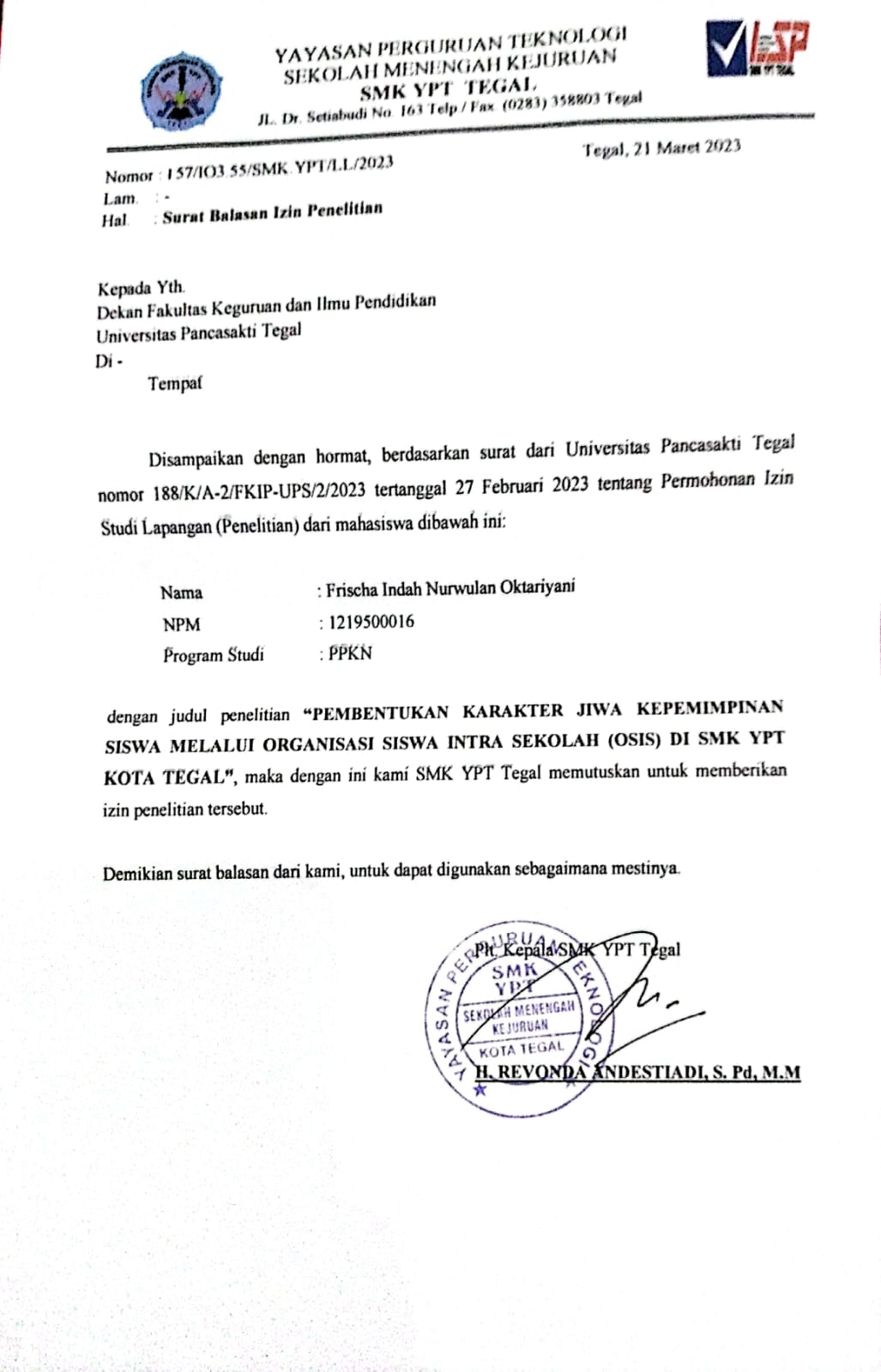 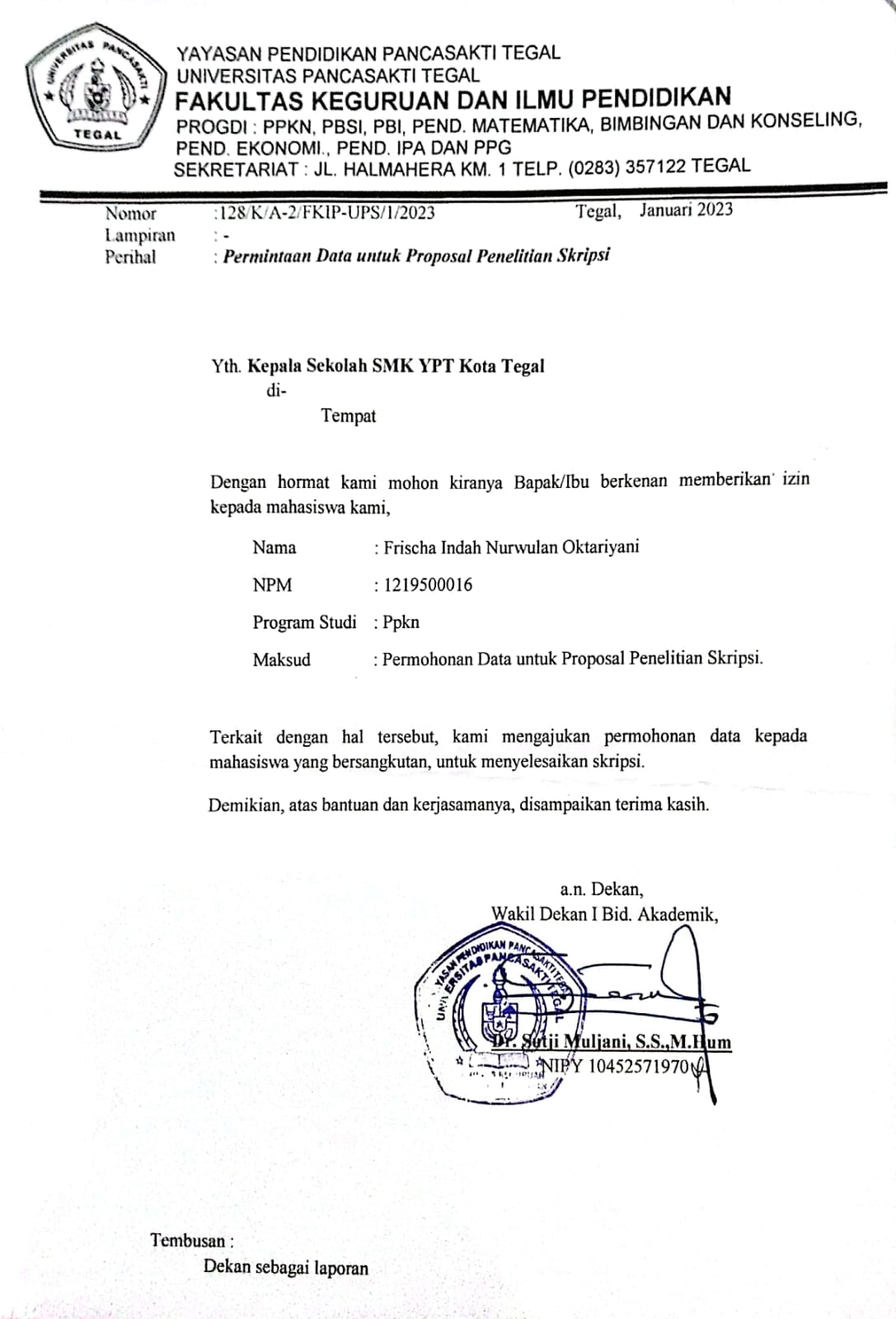 Lampiran 2 Surat Permohonan data penelitianLampiran 3 Panduan d an Hasil ObservasiHASIL OBSERVASILampiran 4 Panduan dan Hasil  WawancaraPANDUAN WAWANCARA UNTUK SISWANama Responden	:Umur	:Jenis Kelamin	:Hari/tanggal	:Wawancara ke	:HASIL WAWANCARANama Responden	: Yoga alfarel (R1) Umur	: 18 TahunJenis Kelamin	: Laki-lakiHari/Tanggal	: Kamis, 20 April 2023Wawancara ke	1HASIL WAWANCARANama Responden	: Diva septiani(R2)Umur	: 18 TahunJenis Kelamin	: perempuanHari/Tanggal	: Kamis, 20 April 2023Wawancara ke	2HASIL WAWANCARANama Responden	: Ahmad firza (R4)Umur	: 17 TahunJenis Kelamin	: Laki-LakiHari/Tanggal	: Jumat, 21 April 2023Wawancara ke	3HASIL WAWANCARANama Responden	: Rafli aditiya (R5)Umur	: 17 TahunJenis Kelamin	: Laki-LakiHari/Tanggal	: Jumat, 21 April 2023Wawancara ke	4PANDUAN WAWANCARA UNTUK KEPALA SEKOLAH, PEMBINA OSIS DAN WAKA KESISWAANNama Responden	:Status	:Hari/tanggal	:Wawancara ke	: Lampiran 5 Panduan dan Hasil  DokumentasiPANDUAN DOKUMENTASIDokumentasi yang akan dilakukan dalam penelitian ini berupa foto proses wawancara dengan informan dan dokumen penting untuk mengumpulkan data pendukung yang dapat memberikan gambaran tentang Pembentukan karakter jiwa kepemimpinan siswa melalui organisasi siswa intra sekolah (OSIS) di SMK YPT Kota Tegal..HASIL DOKUMENTASIDokumentasi yang akan dilakukan dalam penelitian ini berupa foto proses wawancara dengan informan dan dokumen penting untuk mengumpulkan data pendukung yang dapat memberikan gambaran tentang Pembentukan karakter jiwa kepemimpinan siswa melalui organisasi siswa intra sekolah di SMK YPT Kota Tegal Lampiran 6 Dokumentasi Foto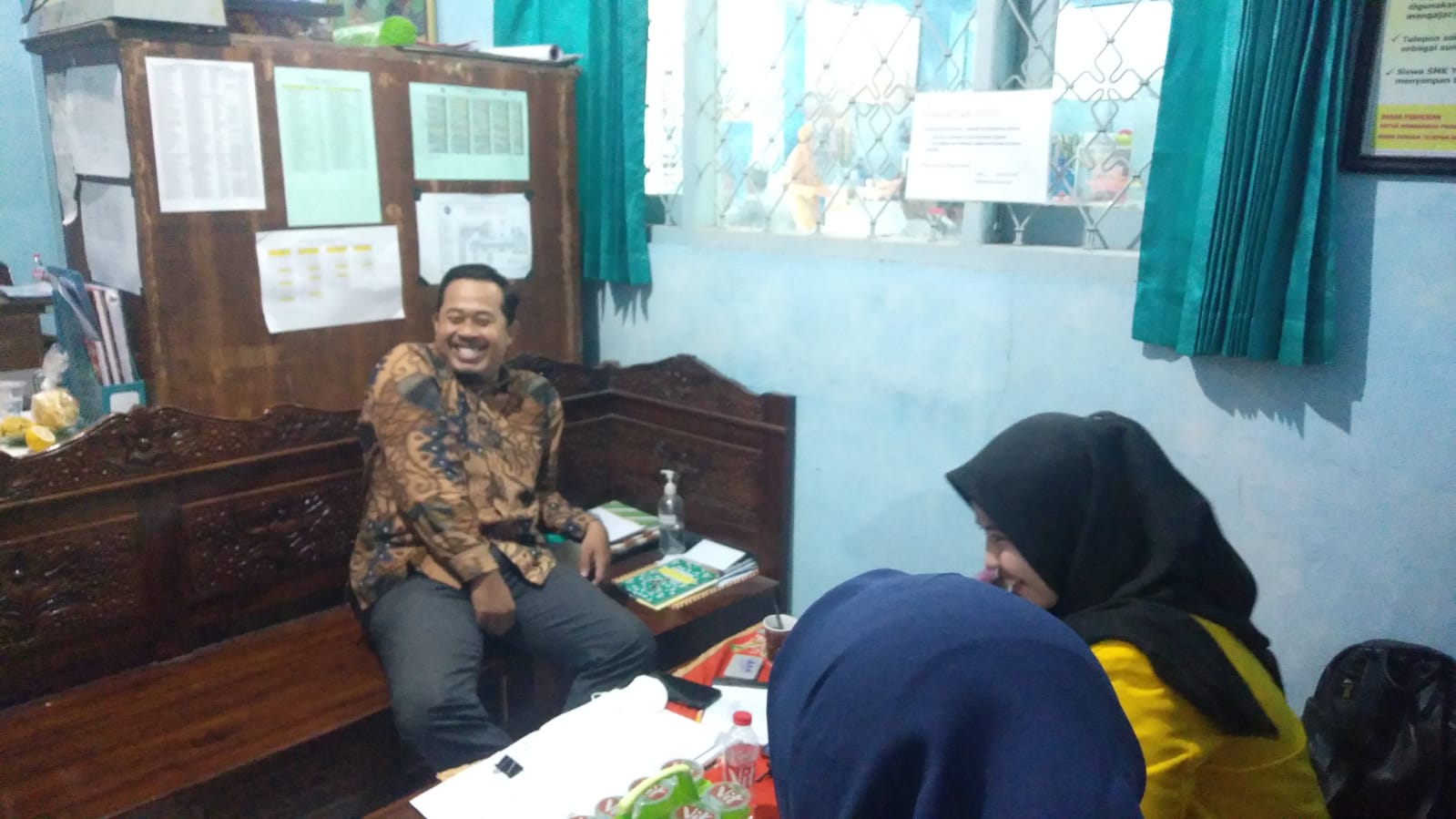 Permohonan izin observasi awal dengan Kepala Sekolah SMK YPT Kota Tegal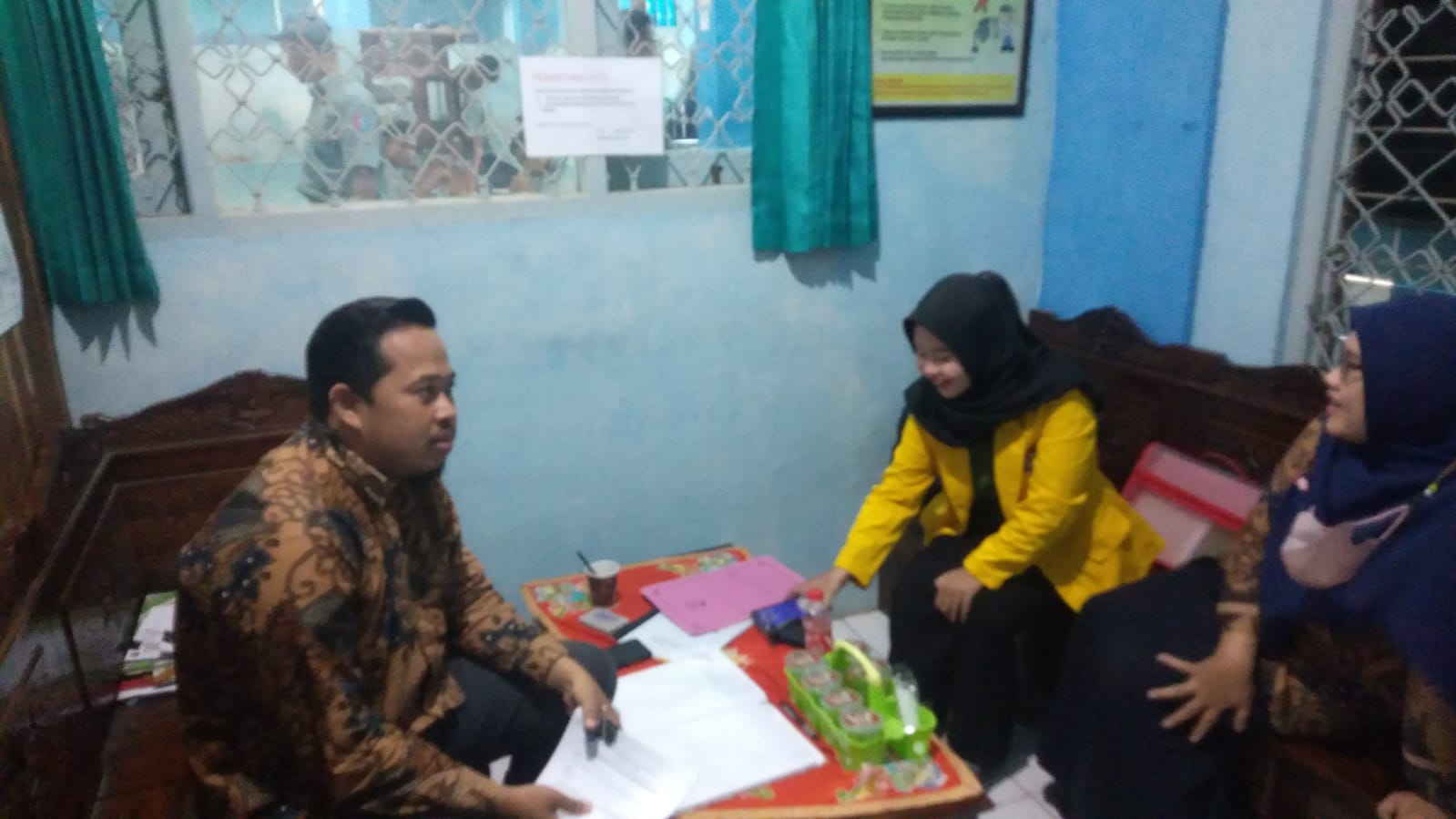 Permohonan izin penelitian dengan Kepala Sekolah SMK YPT Kota Tegal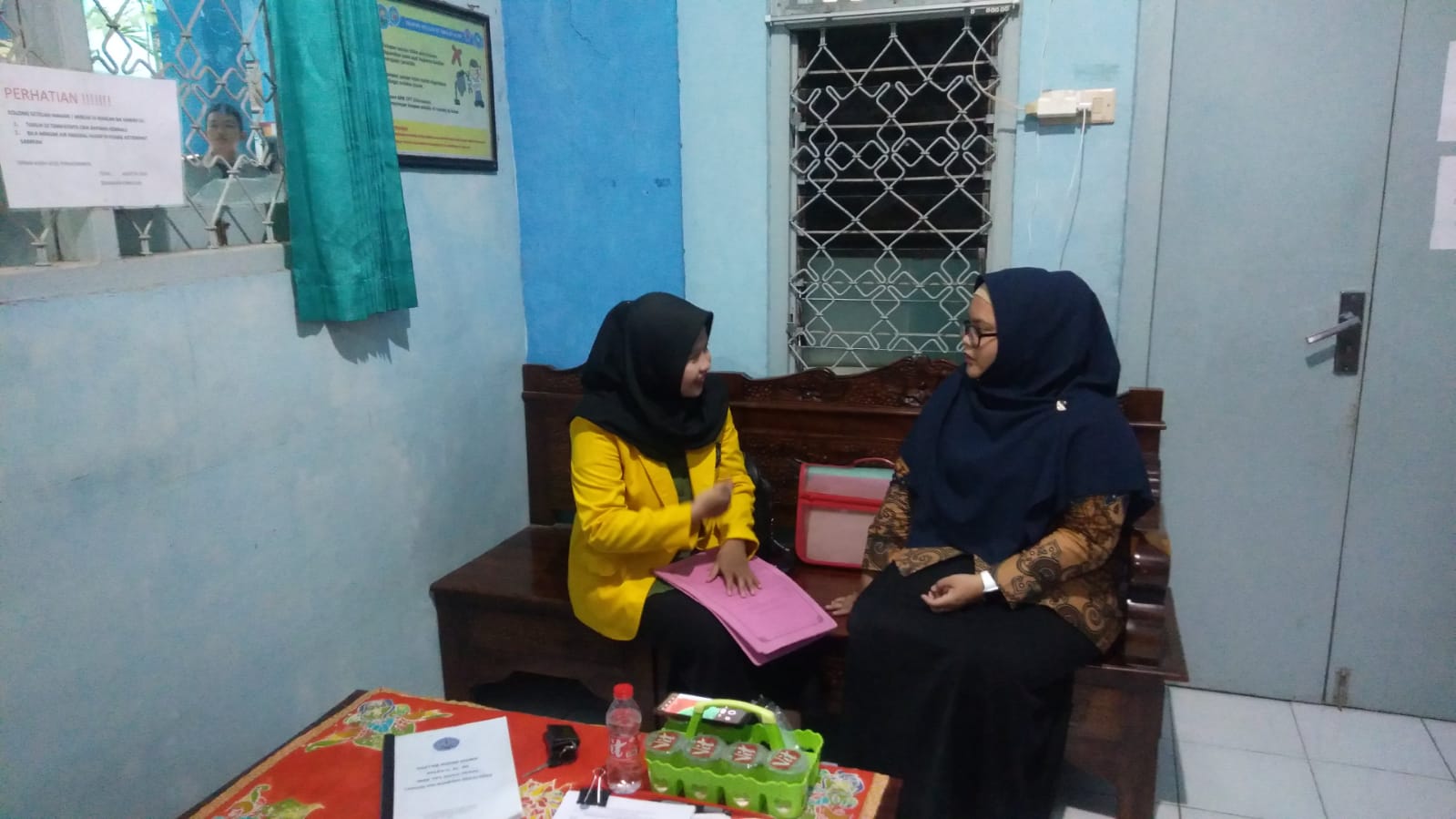 Foto Wawancara Dengan Pembina OSIS SMK YPT Kota Tegall (P3)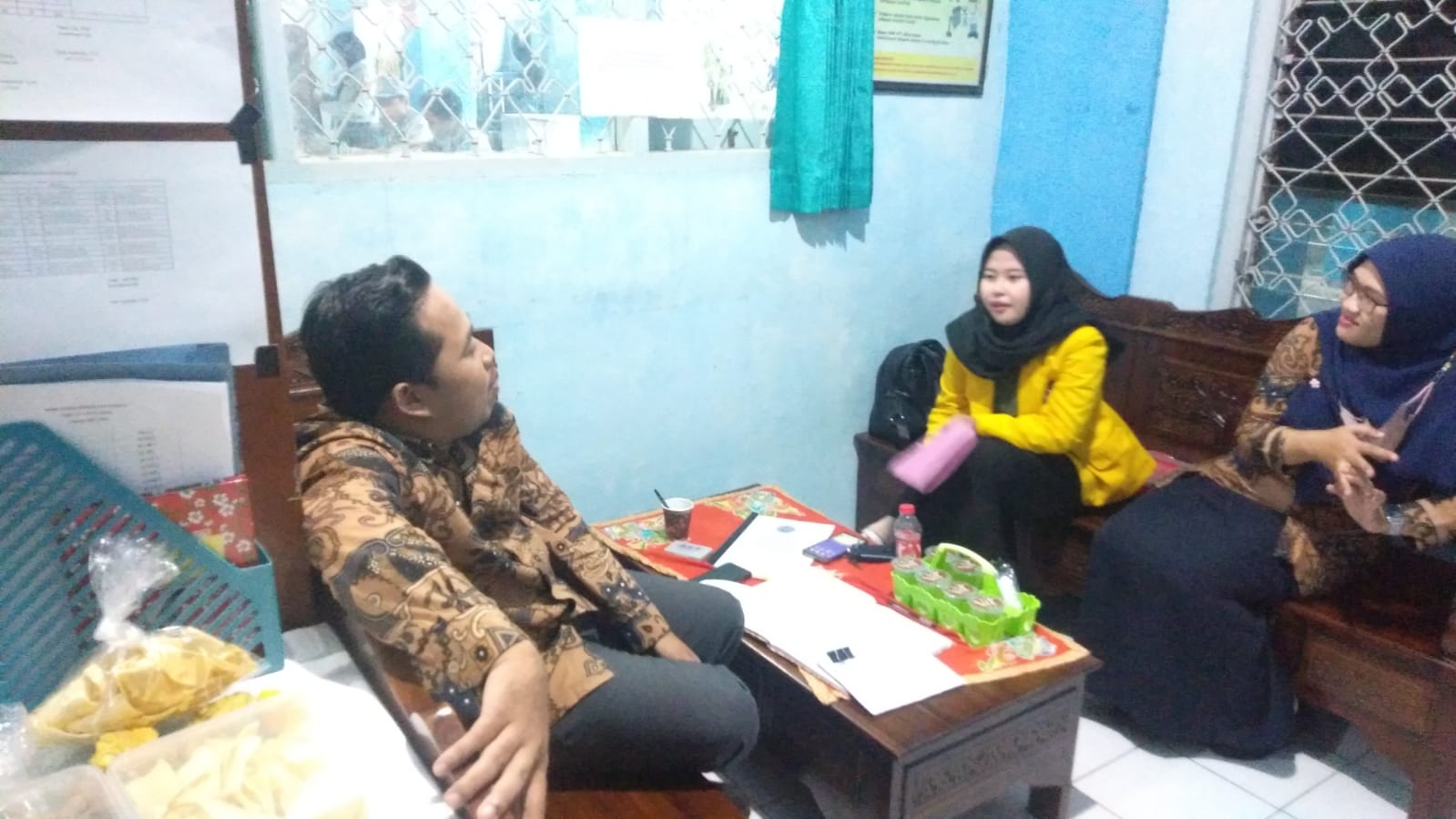 Foto Wawancara Dengan Kepala Sekolah SMK YPT Kota Tegal (P1)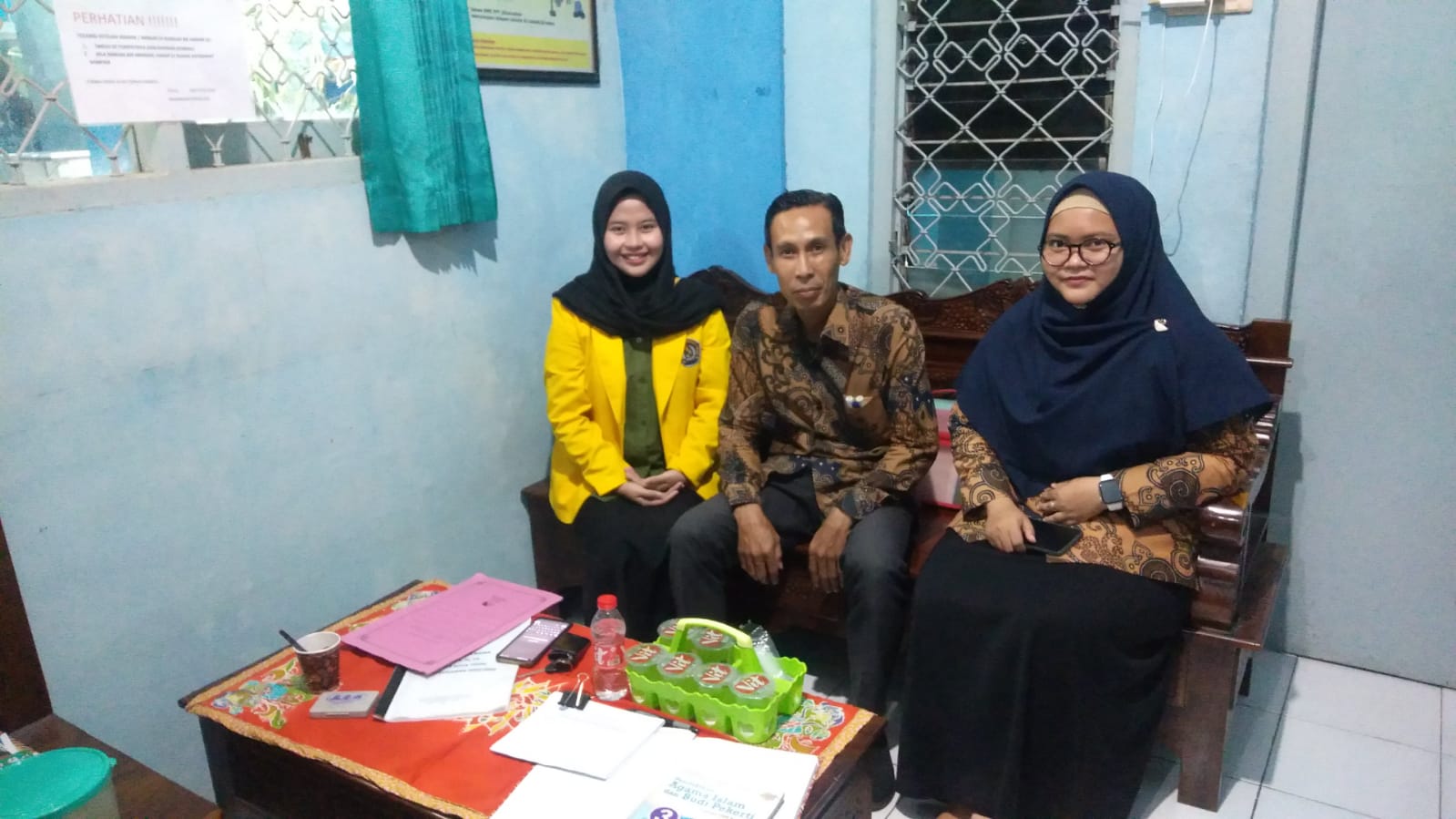 Foto Wawancara Dengan Waka Kesiswaan SMK YPT Kota Tegal (P2)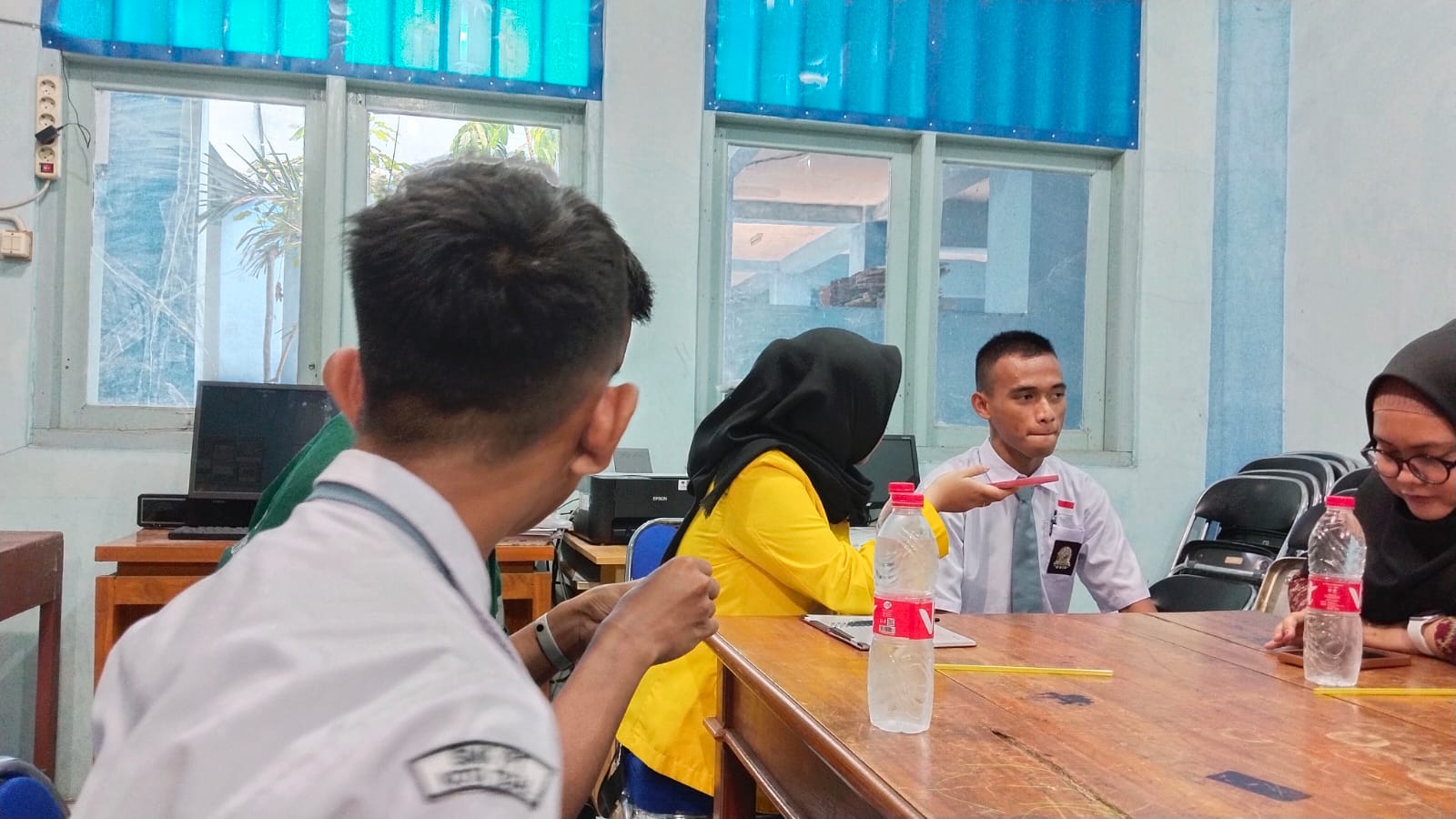 Foto Wawancara dengan Ketua OSIS SMK YPT Kota Tegal (R1)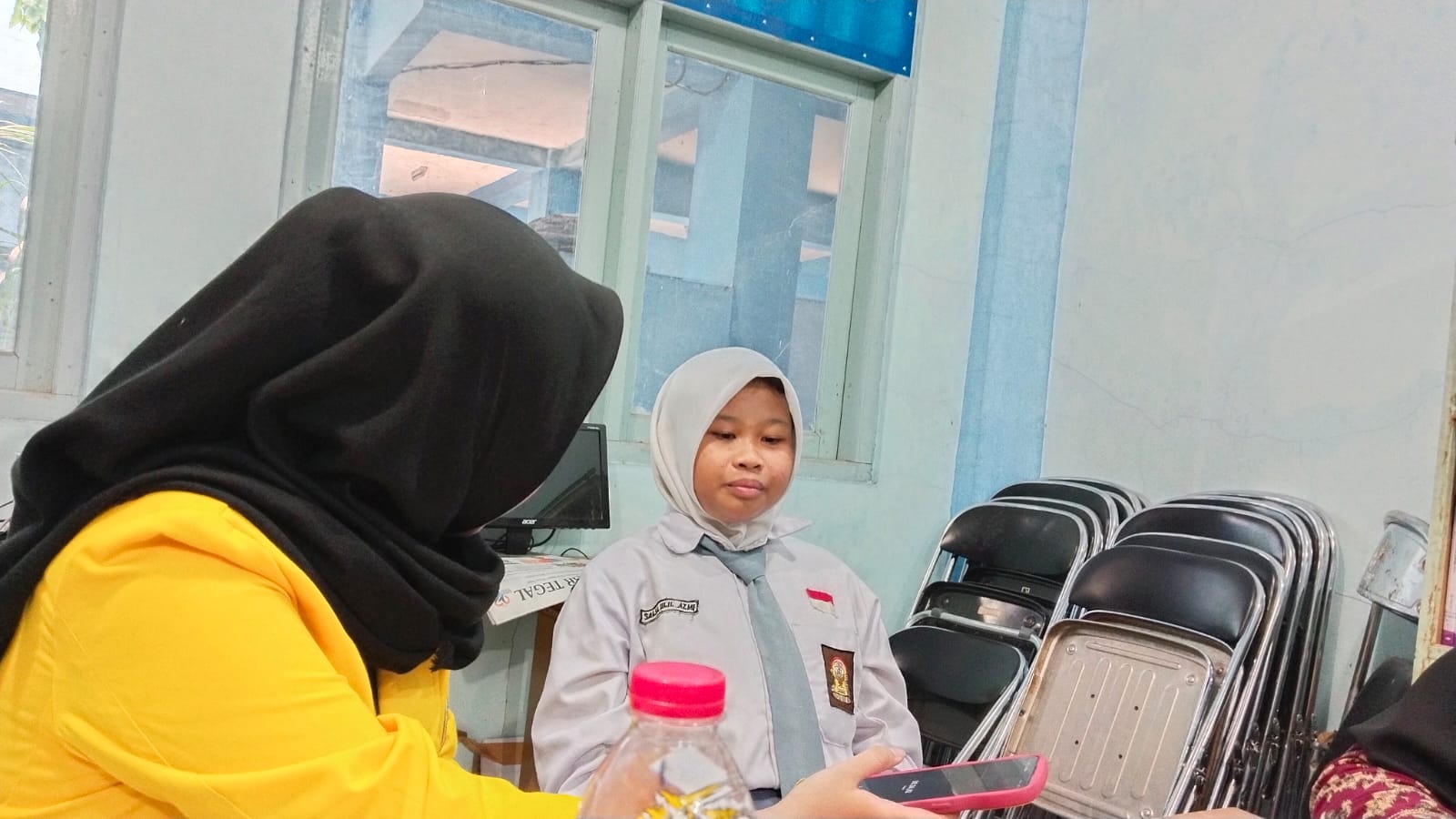 Foto Wawancara Dengan Bendahara OSIS SMK YPT Kota Tegal (R9)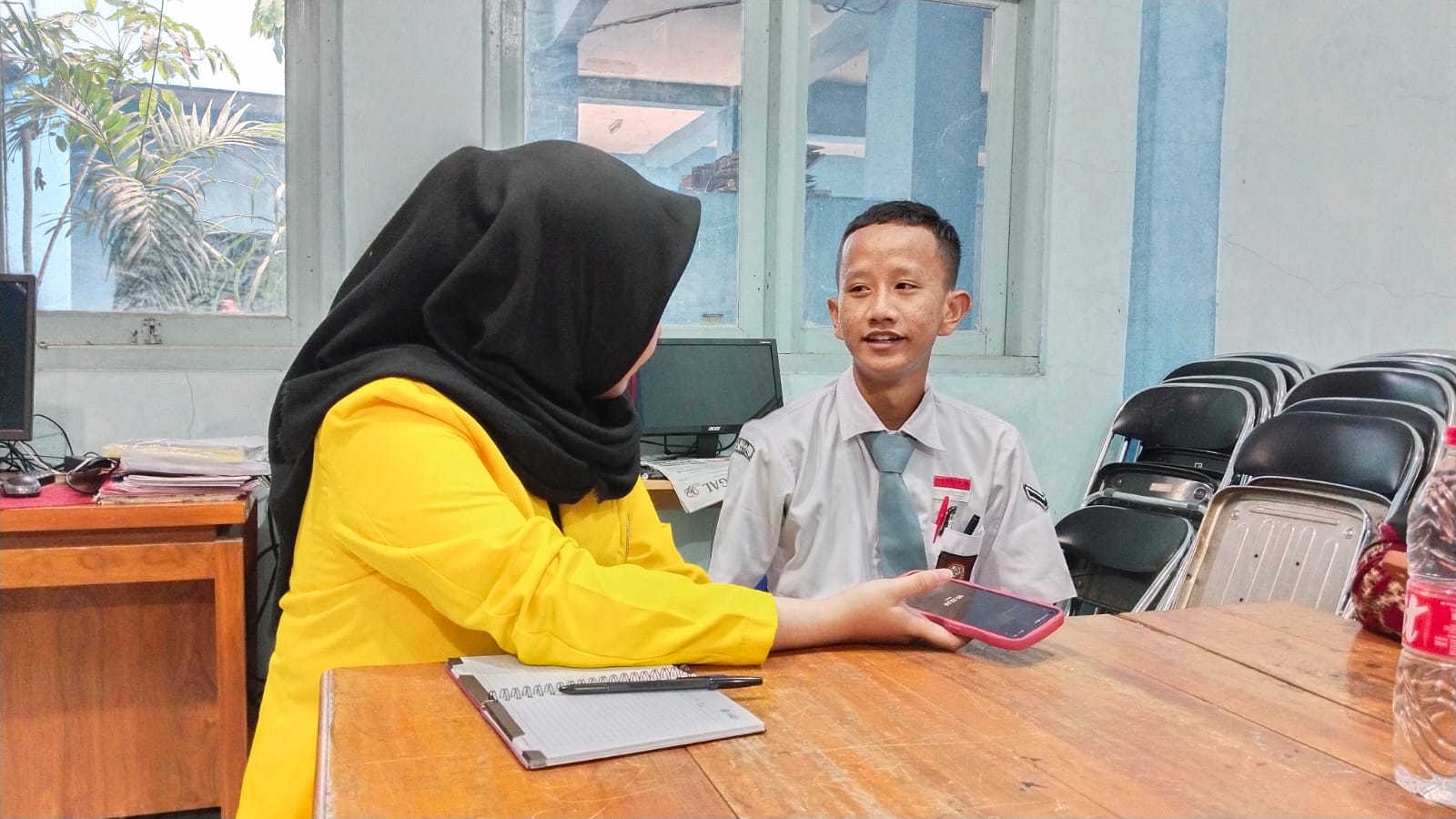 Foto Wawancara Dengan Wakil Ketua OSIS SMK YPT Kota Tegal (R2)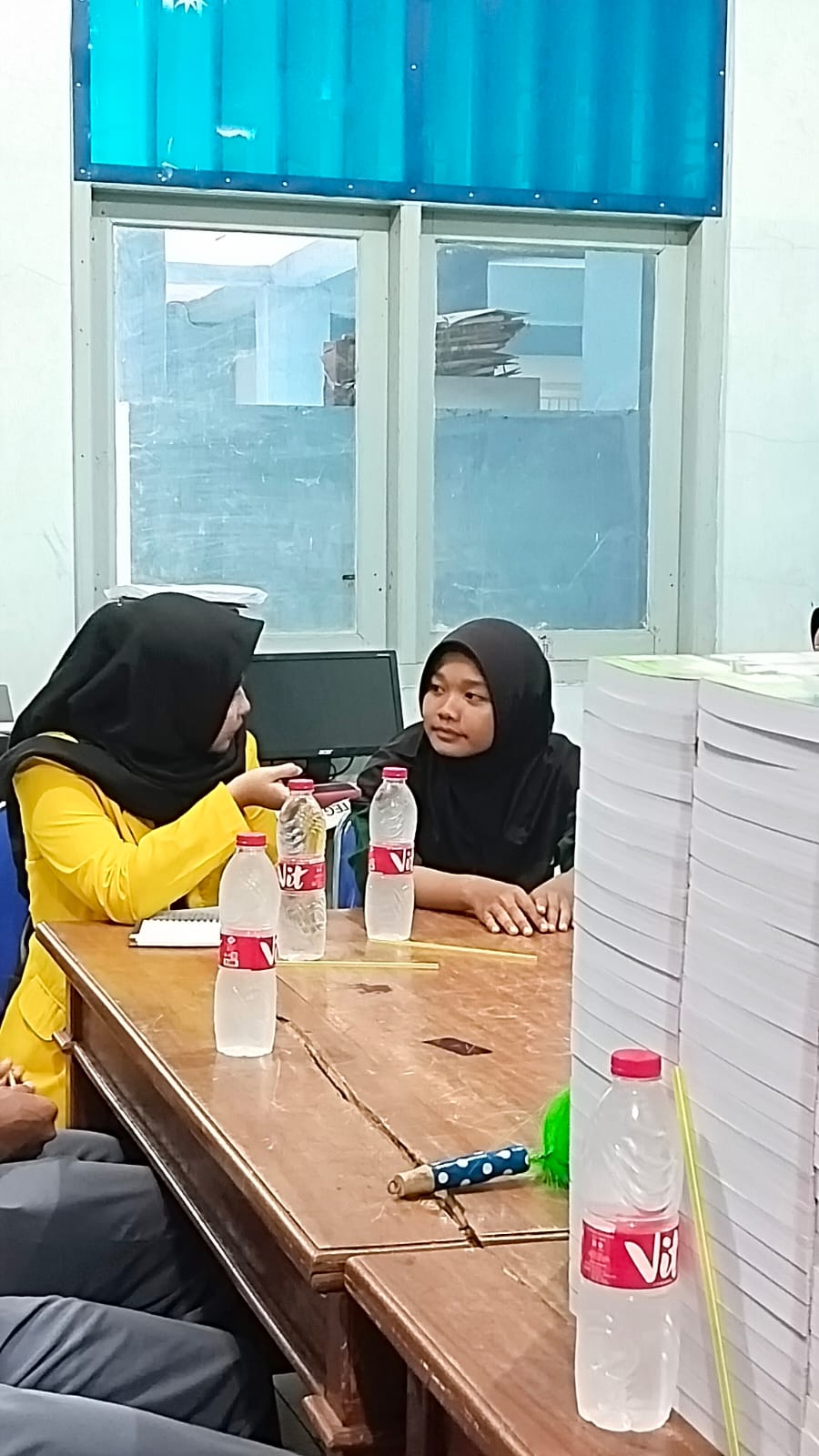 Foto Wawancara Dengan Sekertaris OSIS SMK YPT Kota Tegal (R8)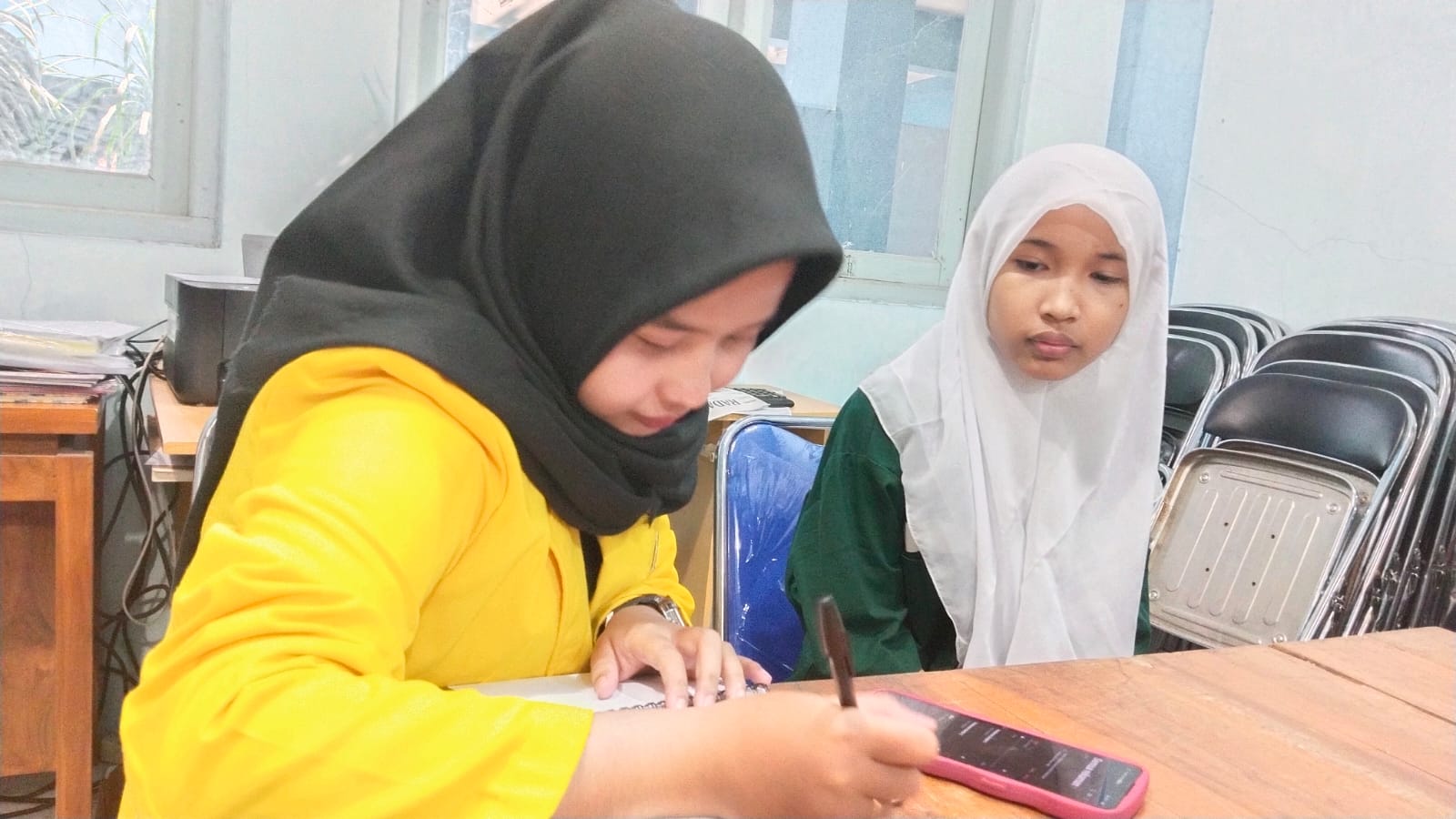 Foto Wawancara dengan Siswa SMK YPT Kota Tegal (R6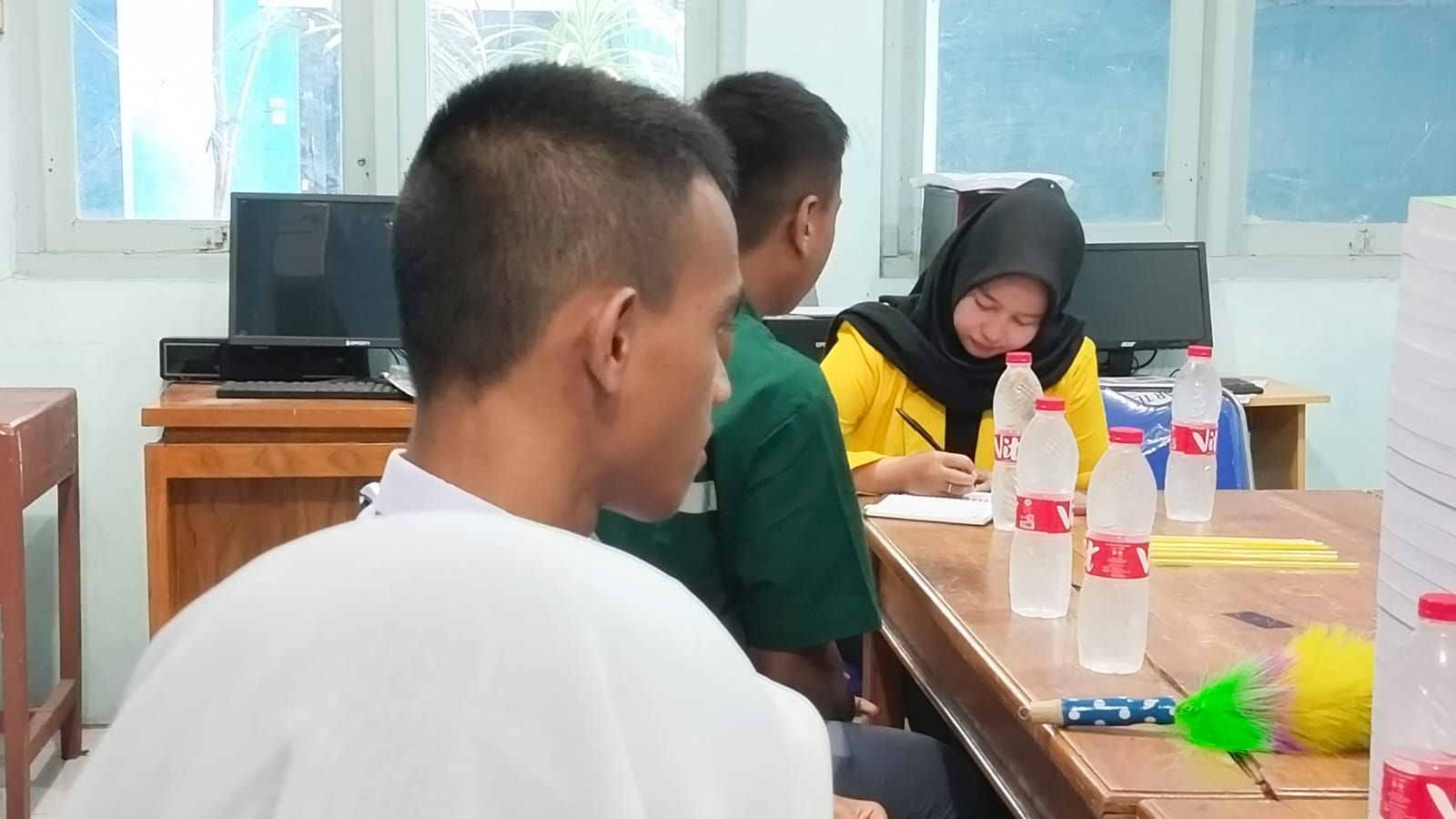 Foto Wawancara Siswa SMK YPT Kota Tegal (R4)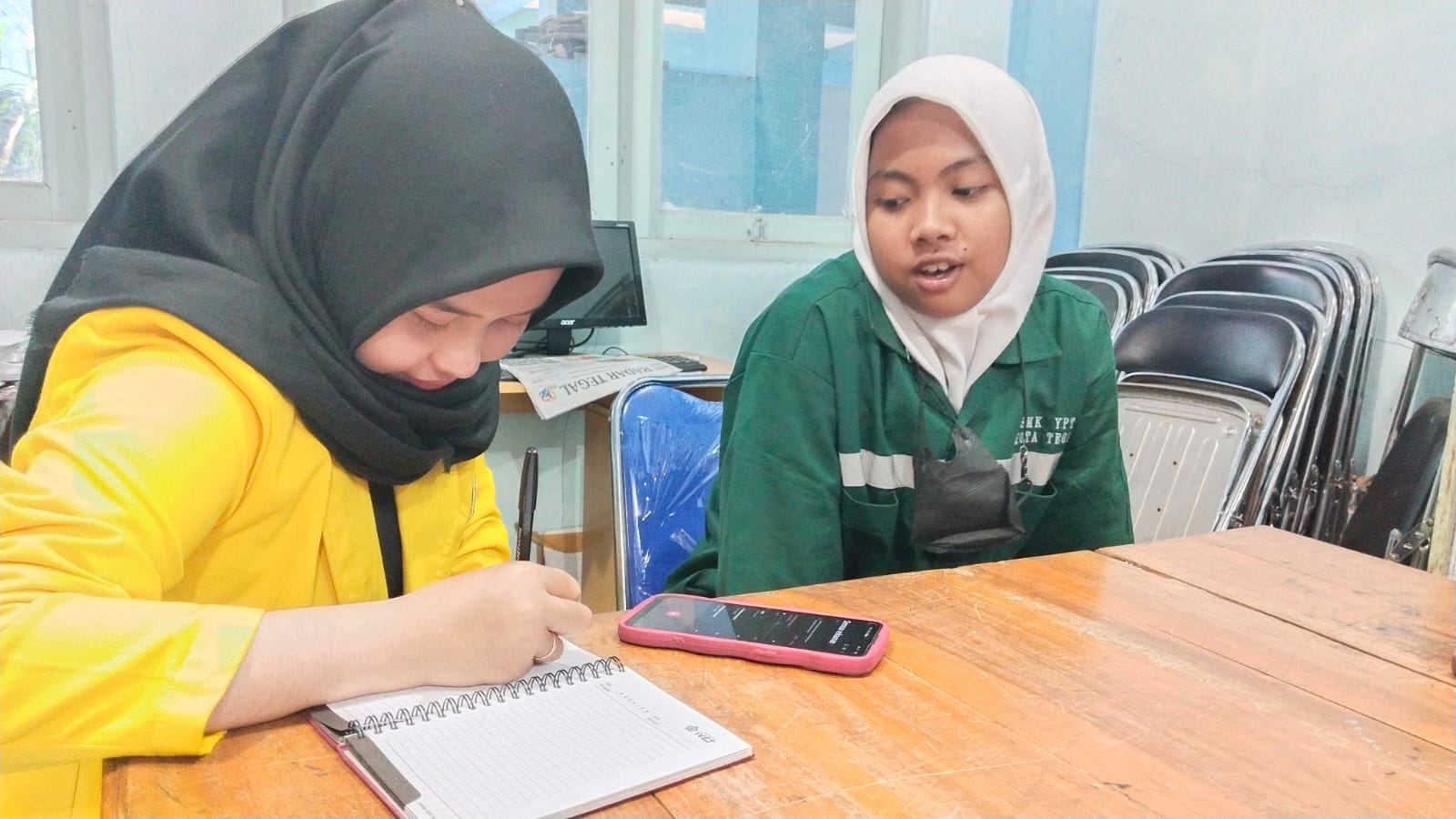 Foto Wawancara dengan Siswa SMK YPT Kota Tegal (R3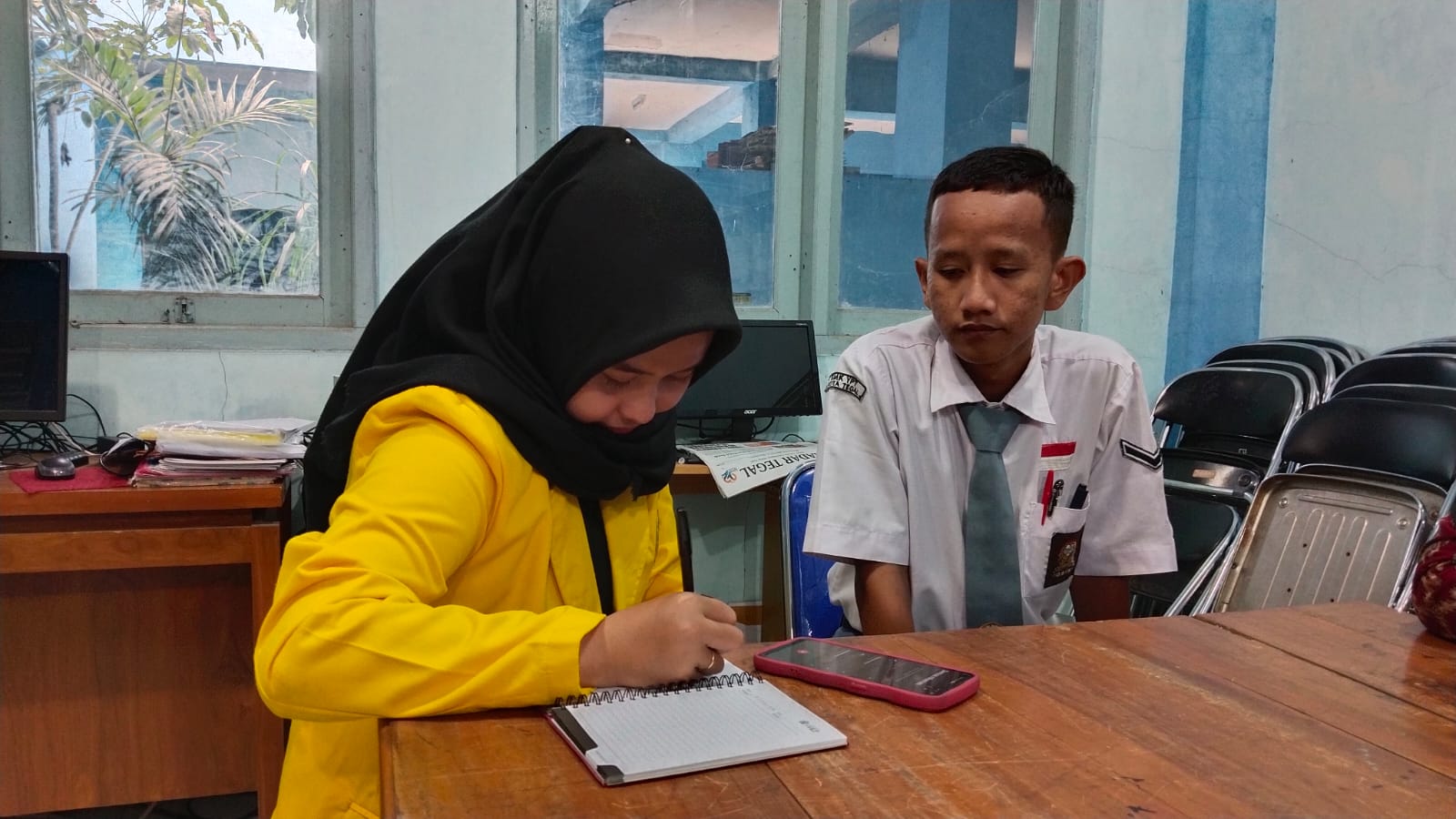 Foto Wawancara Dengan Siswa SMK YPT Kota Tegal (R5) 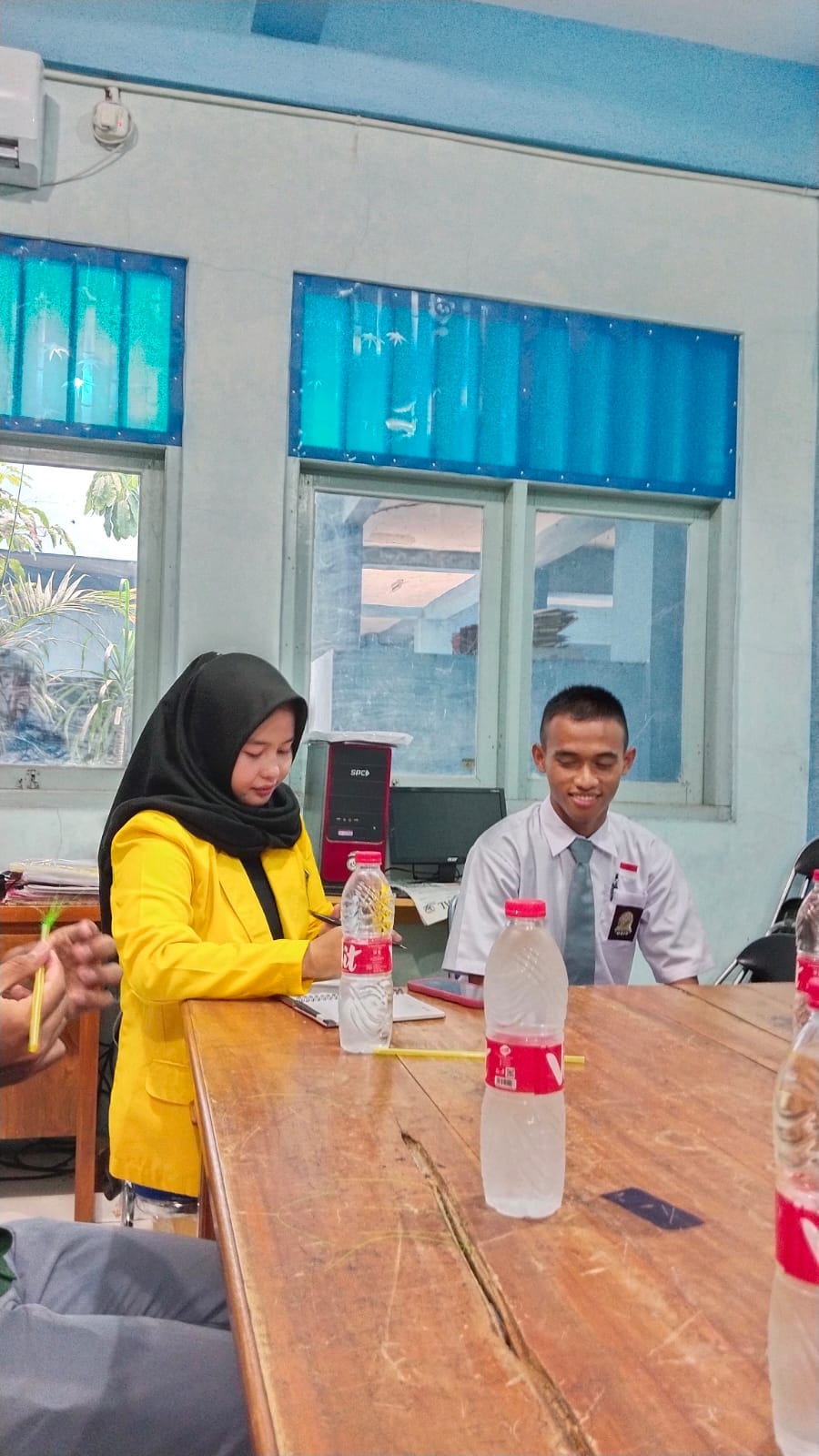 Foto Wawancara dengan Anggota OSIS SMK YPT Kota Tegal (R7)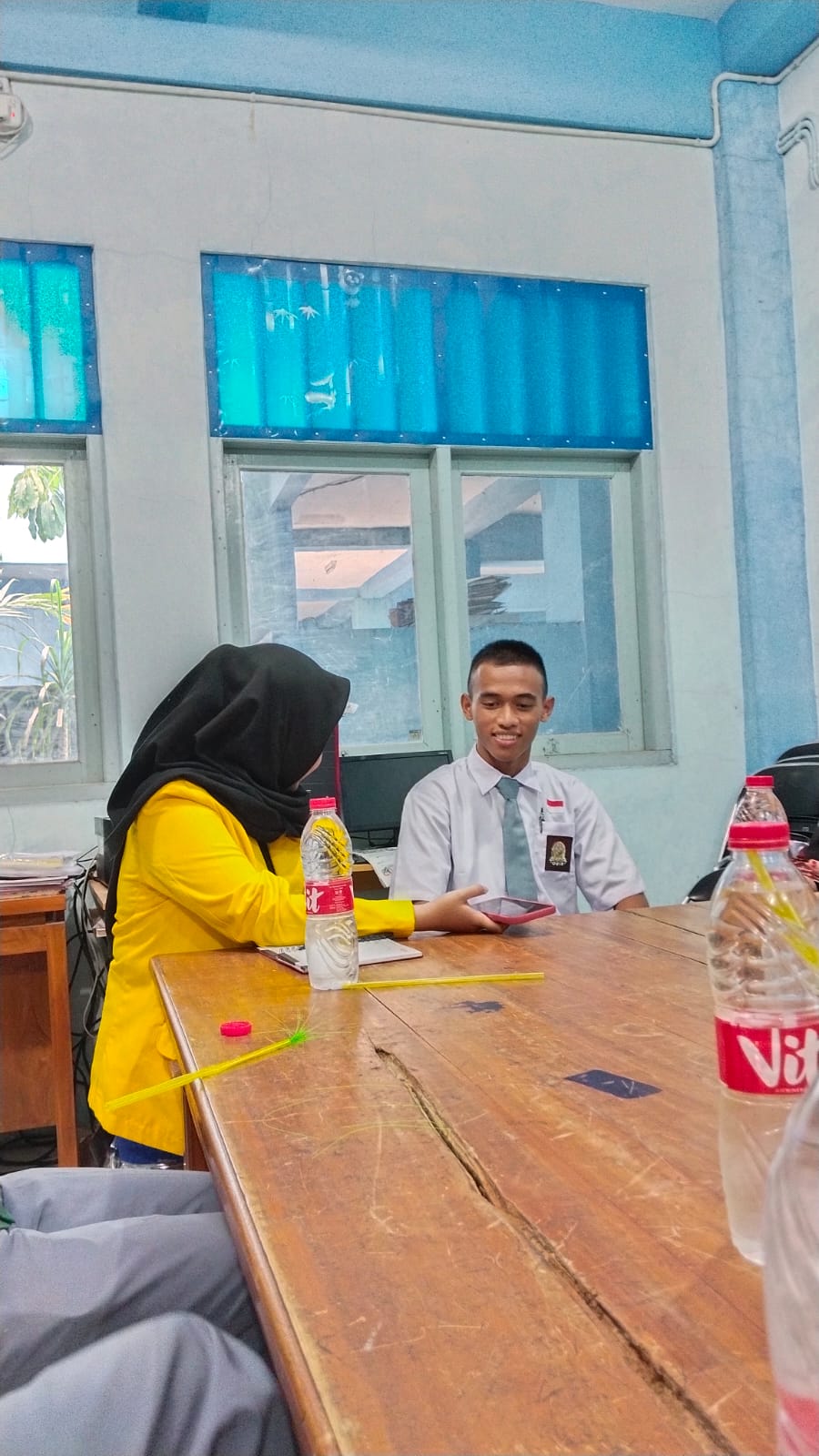 Foto Wawancara Dengan Anggota OSIS SMK YPT Kota Tegal (R10)Foto dengan Pembina OSIS SMK YPT Kota Tegal (P3)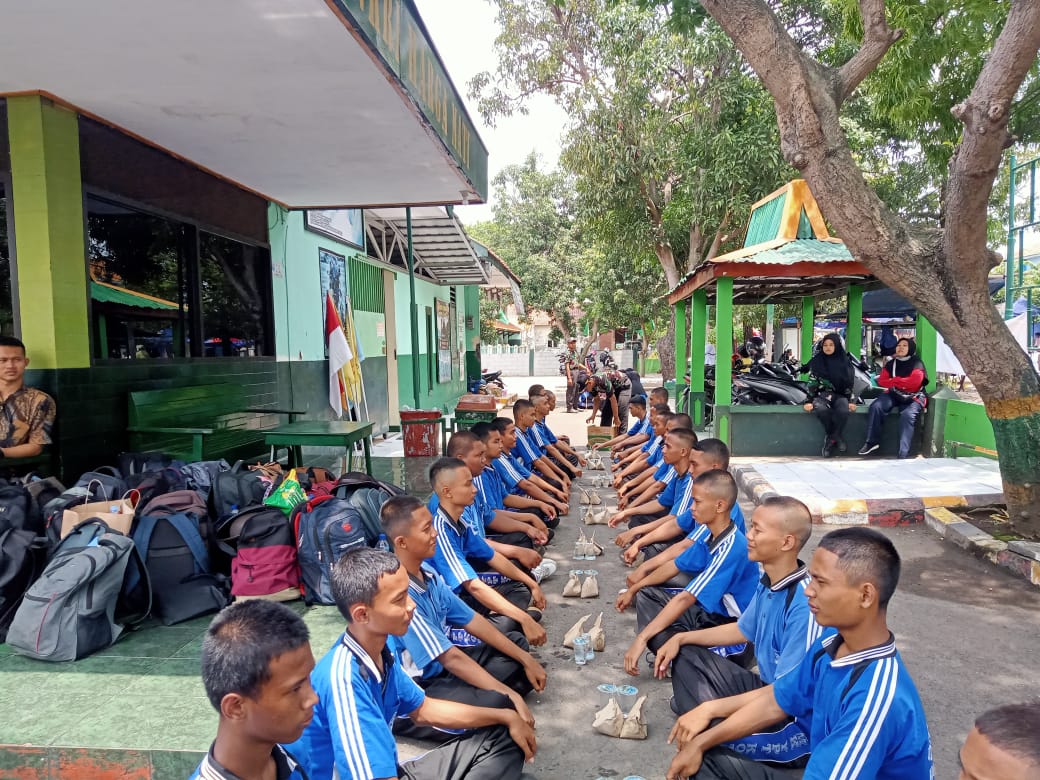 Siswa mengikuti kegiatan LDK 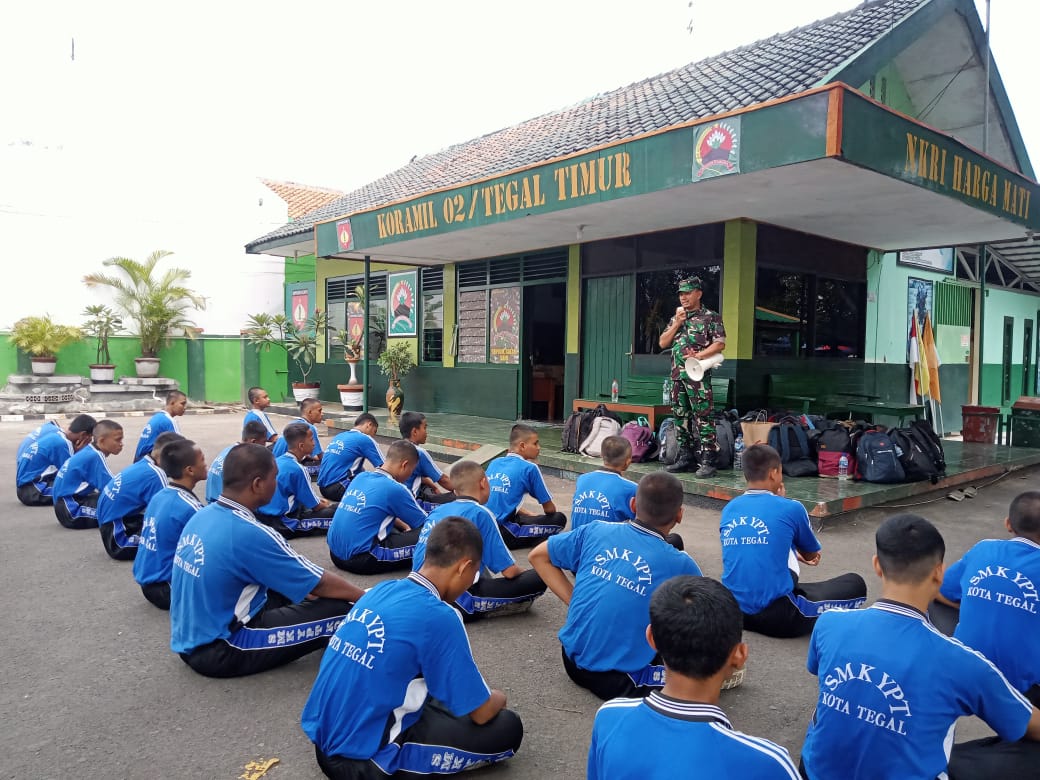 Kegiatan Latihan Dasar Kepemimpinan (LDK)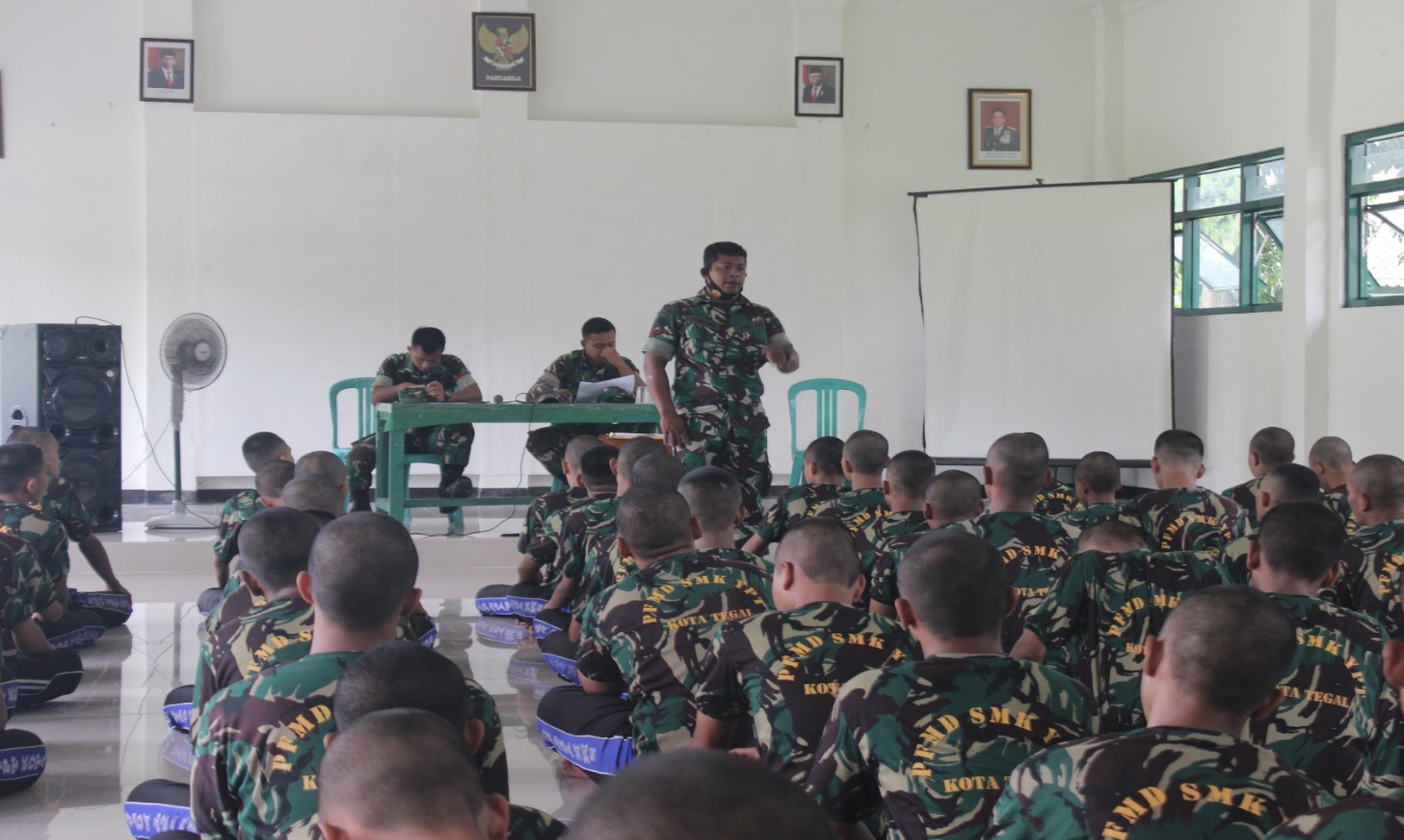 Kegiatan siswa Pembentukan Fisik Mental Disiplin dan Kepemimpinan (PFMDK)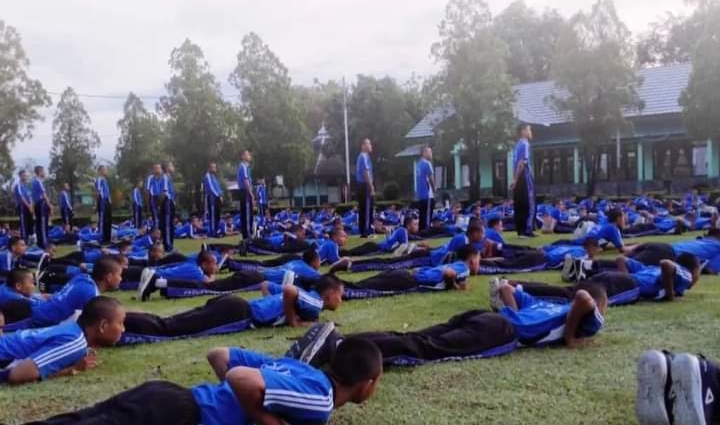 Foto  siswa SMK YPT Kota Tegal yang sedang mengikuti PFMDK 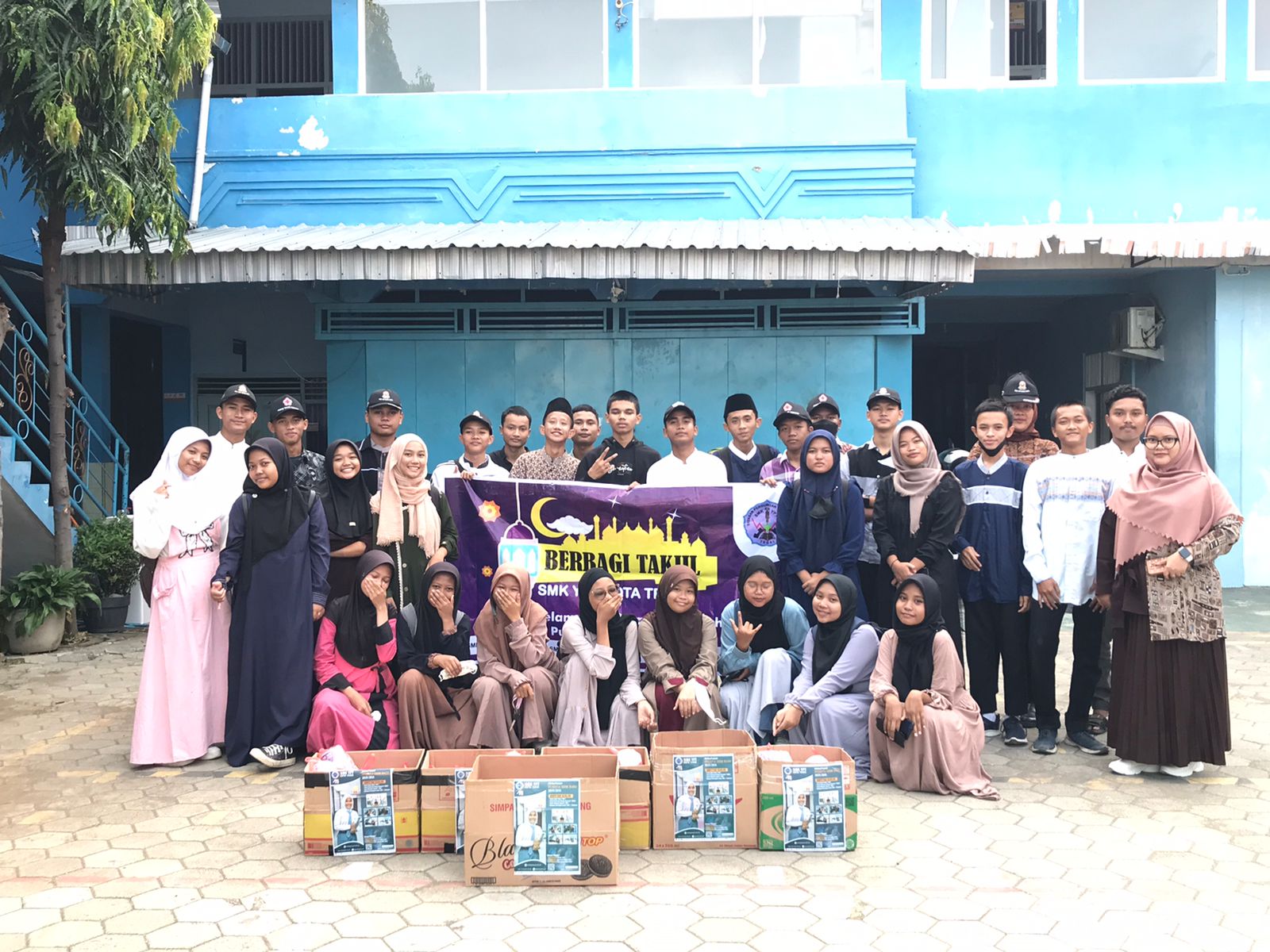 Berbagi Takjil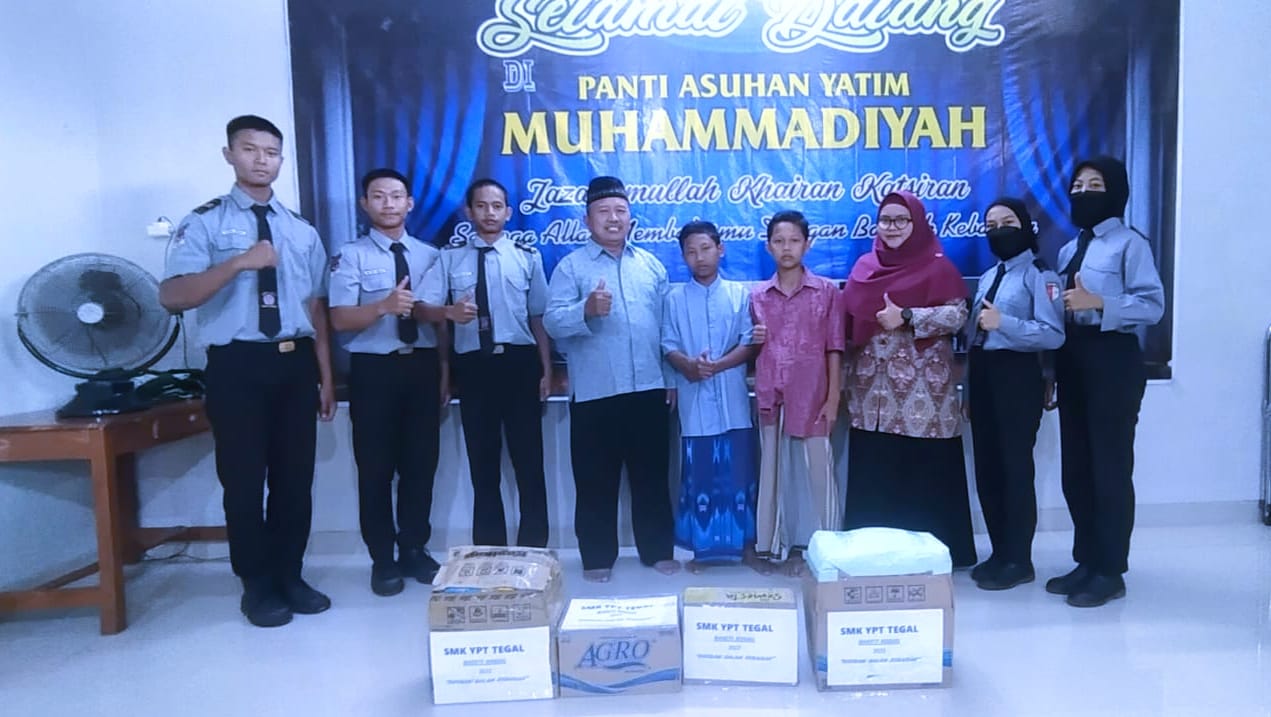 Bakti sosial ke panti asuhan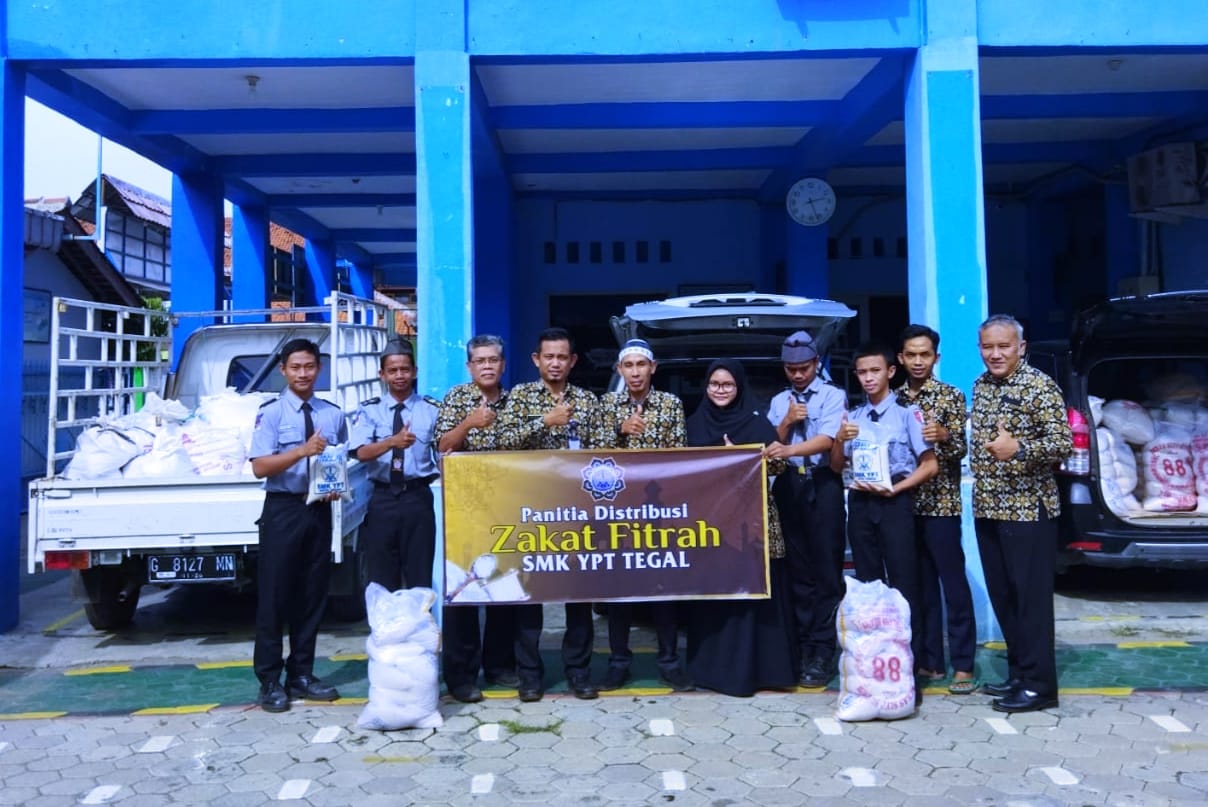 Pembagian zakat fitrah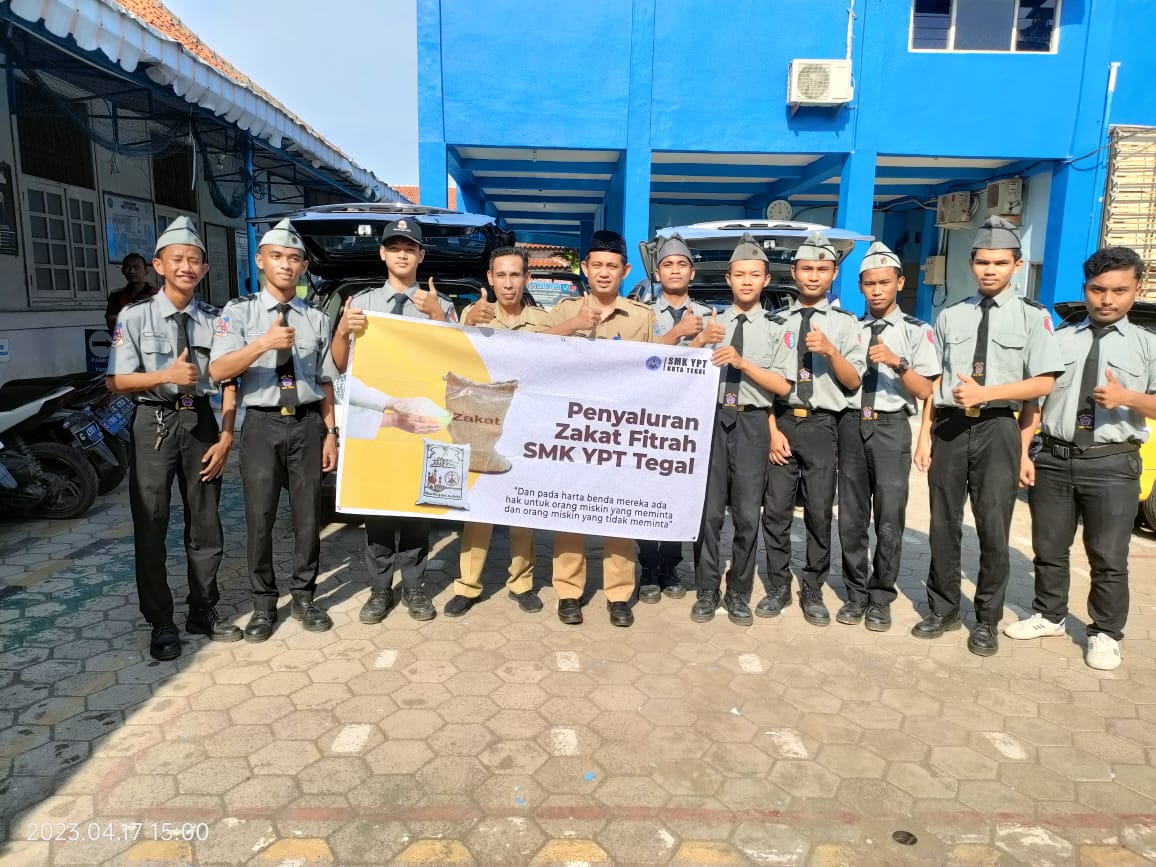 Proses penyaluran zakat fitrah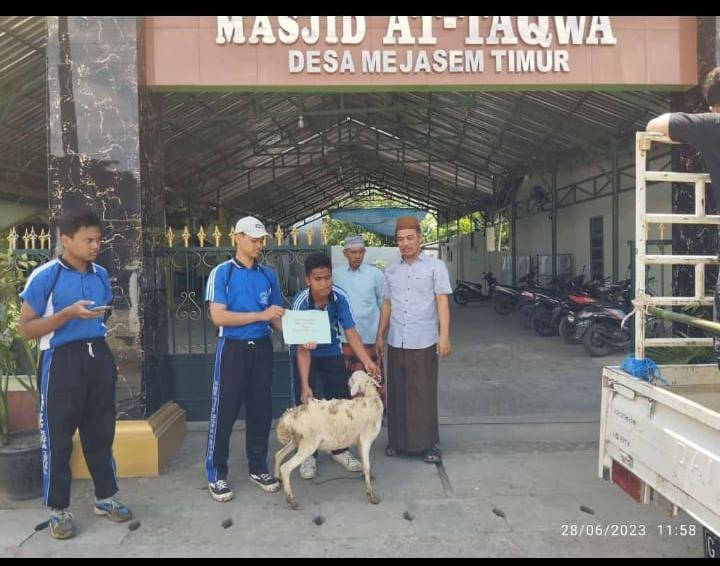 Pembagian hewan qurban pada masyarakat sekitar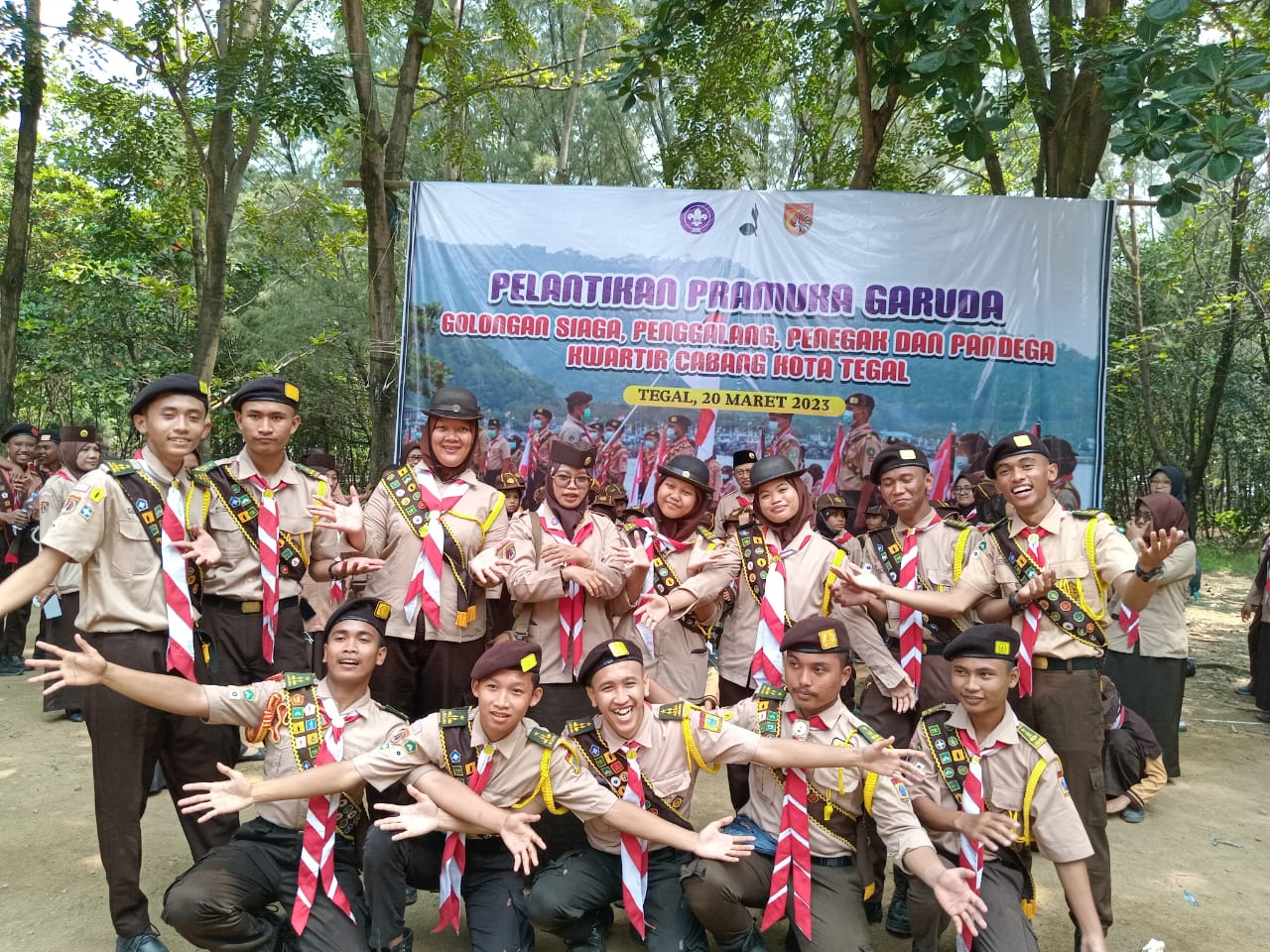 Pelatihan Pramuka garuda siswa siswi SMK YPT Kota TegalLampiran 7 Jurnal Bimbingan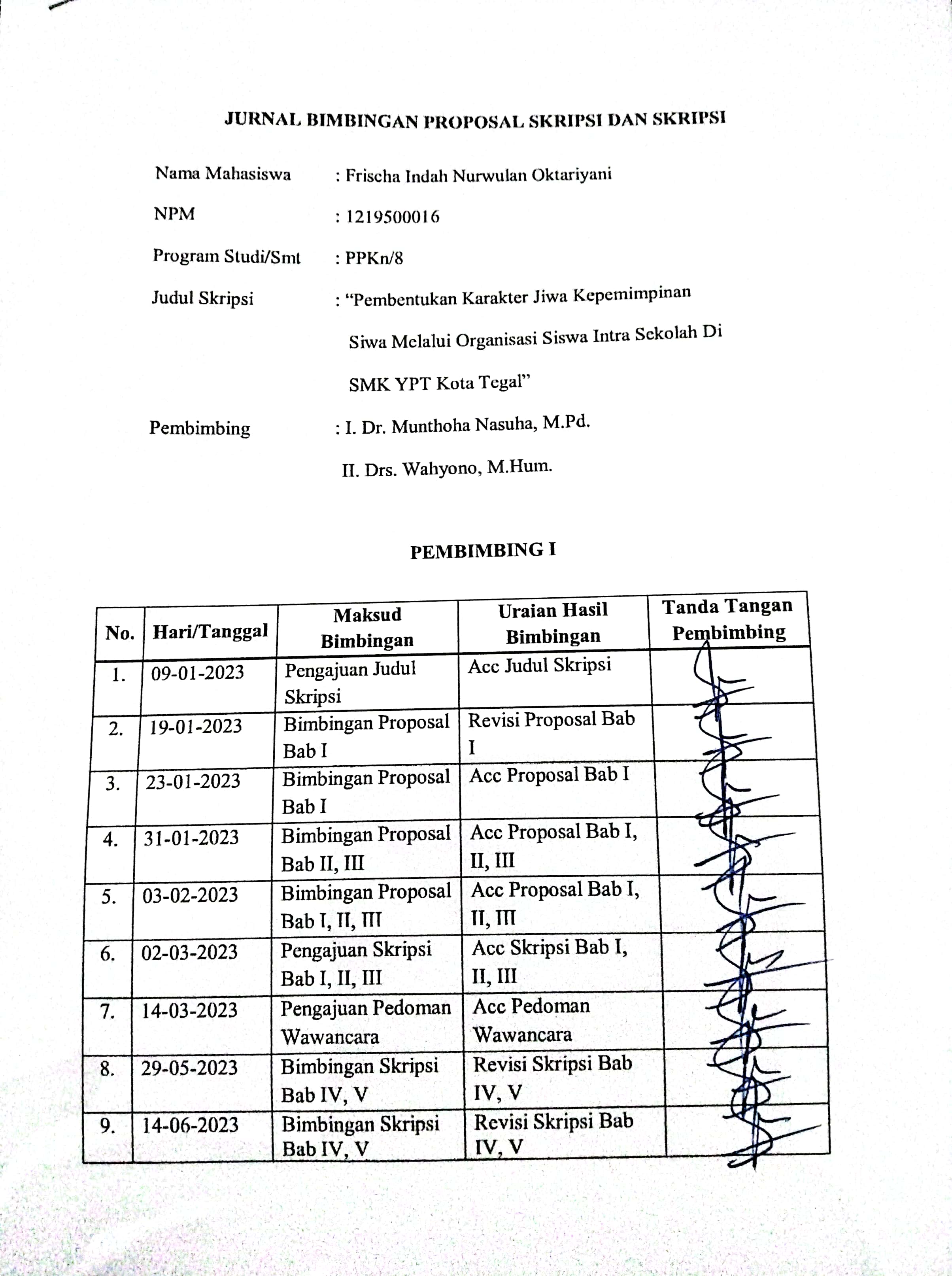 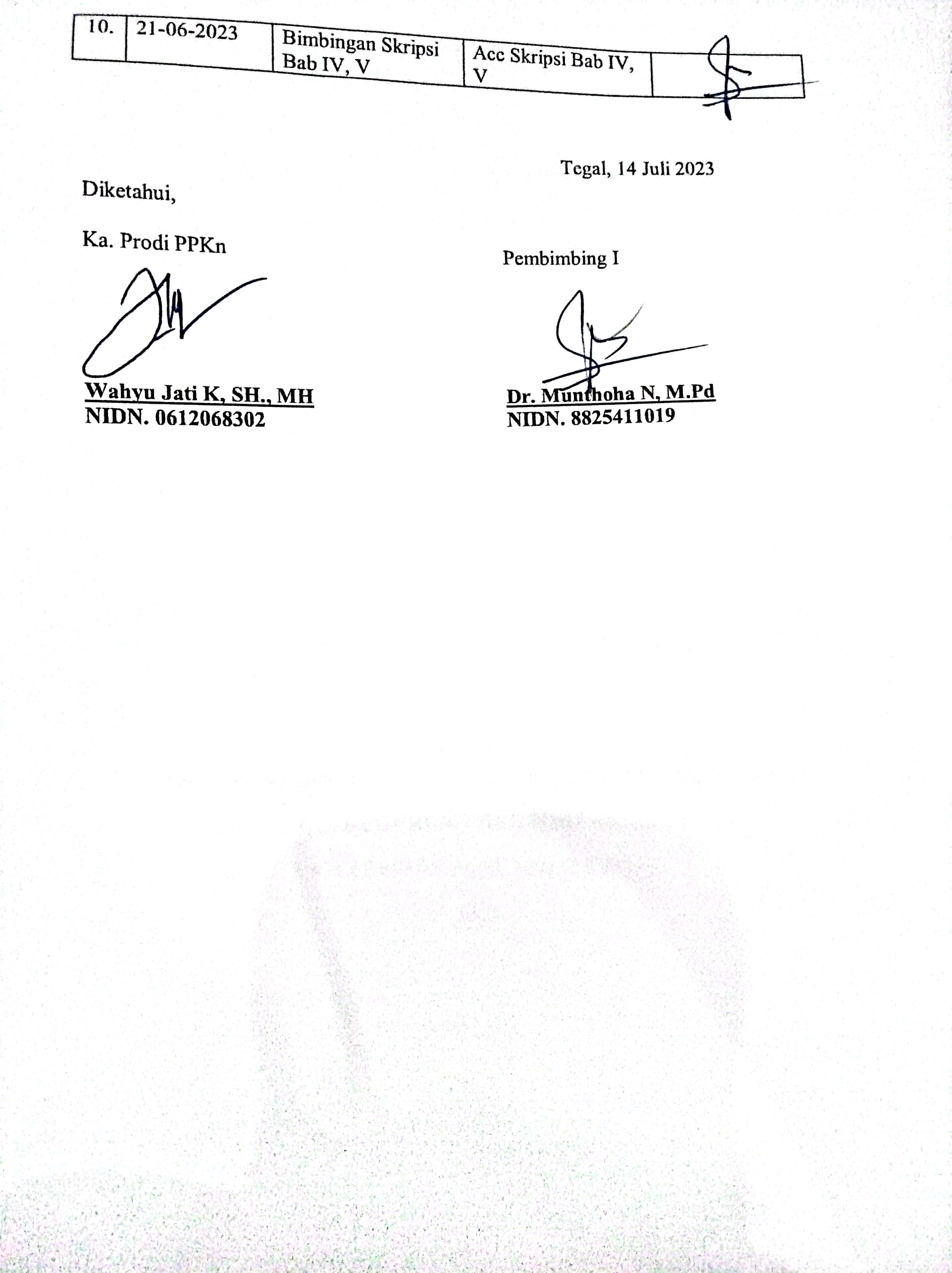 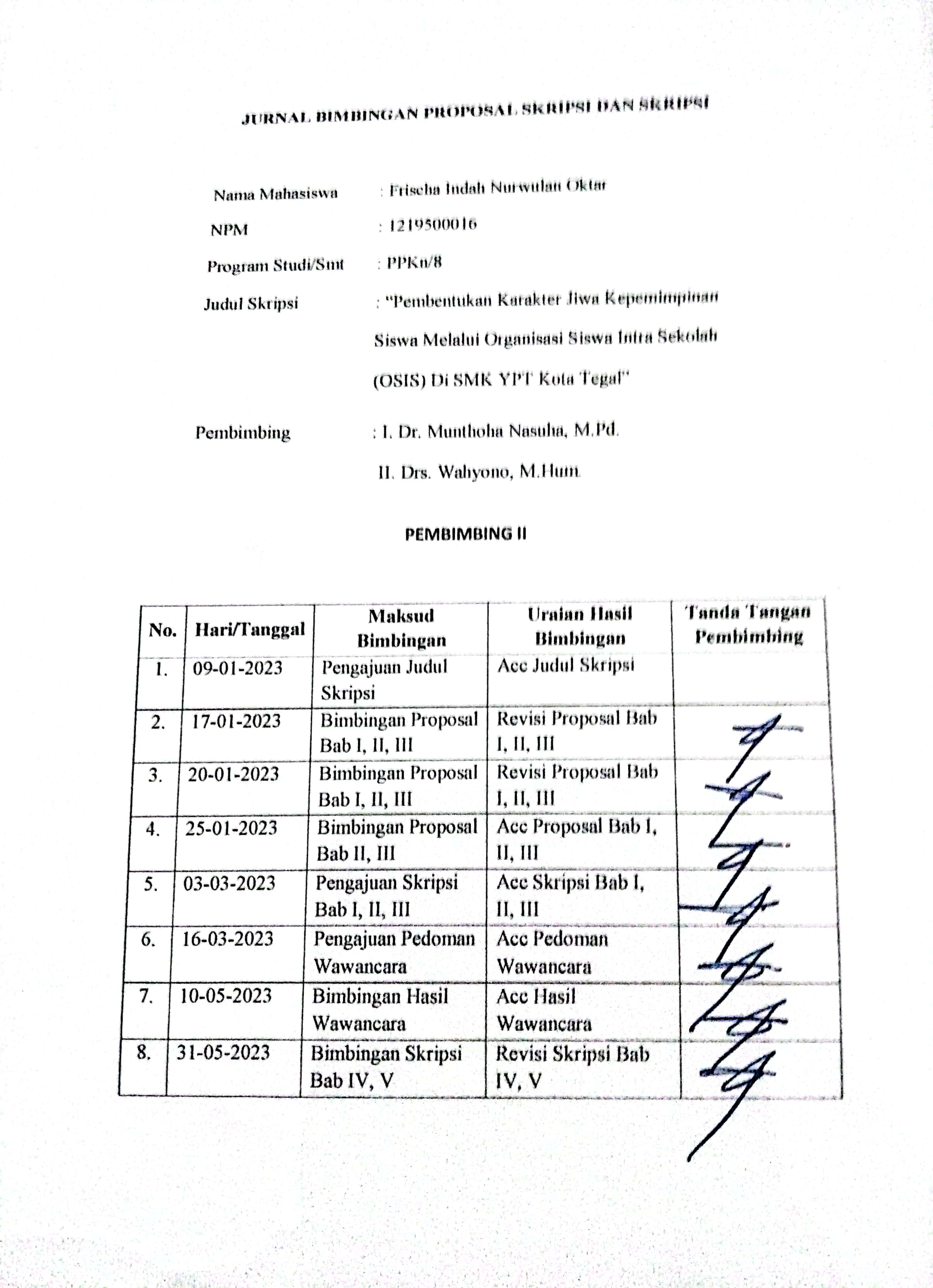 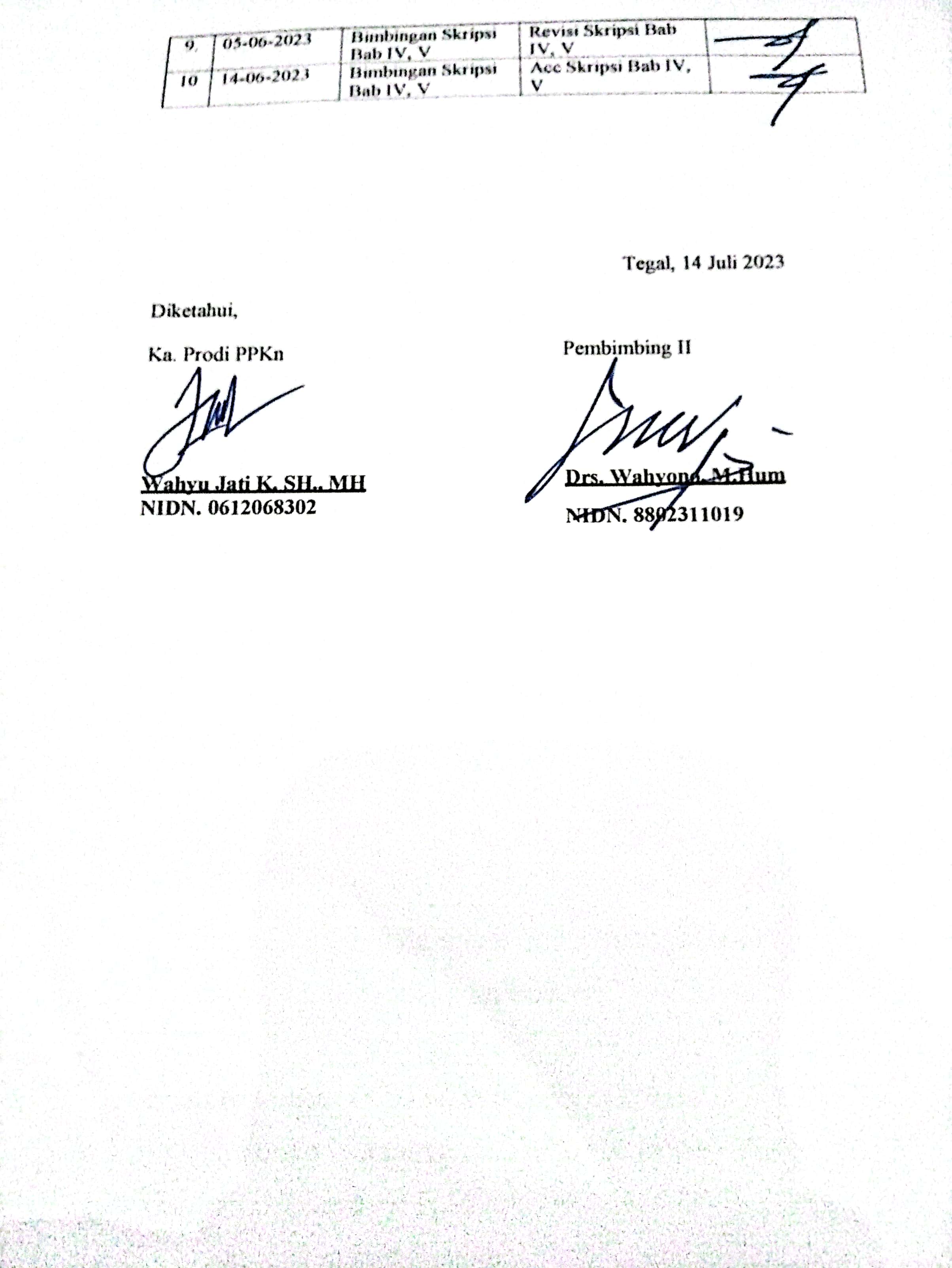 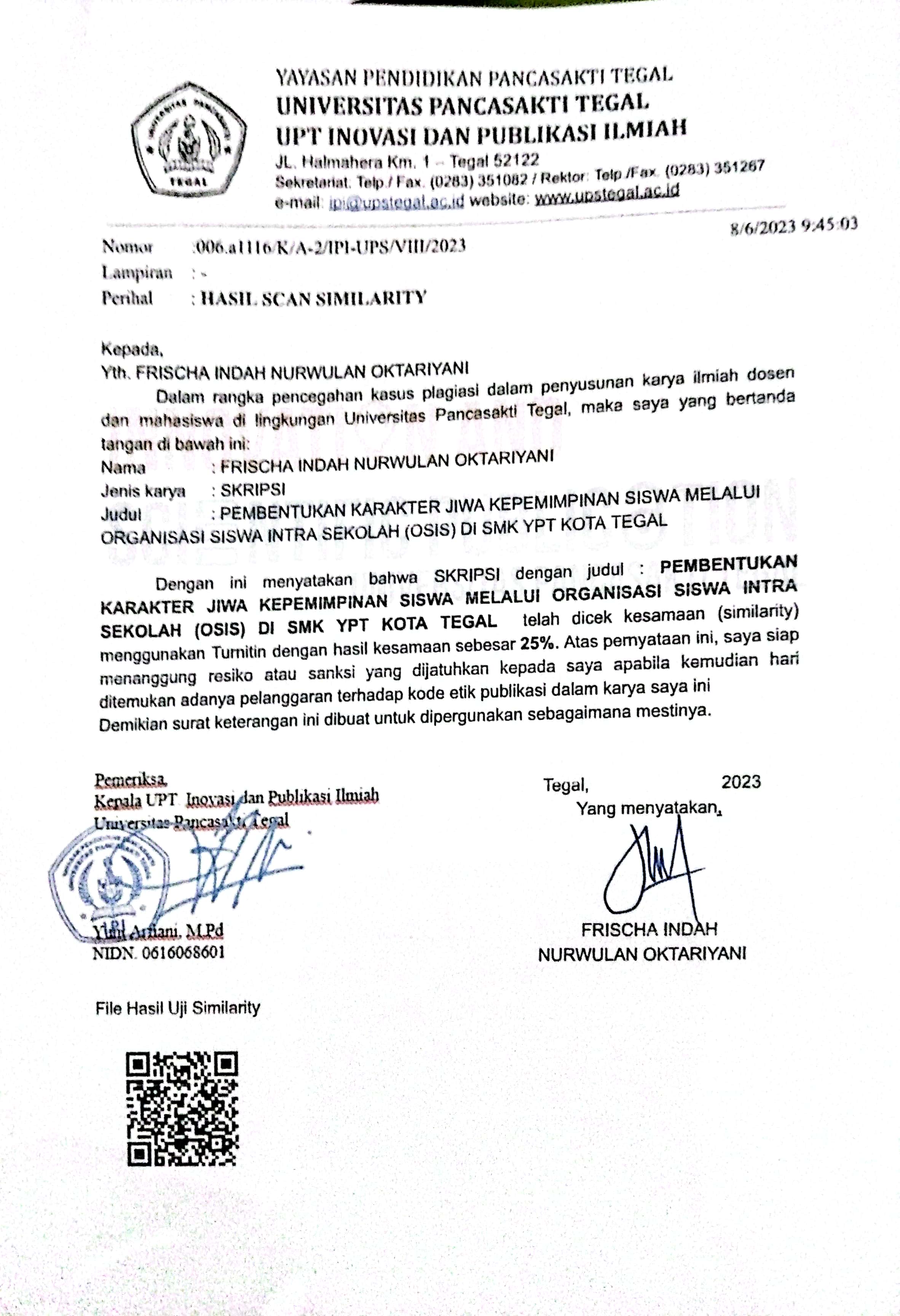 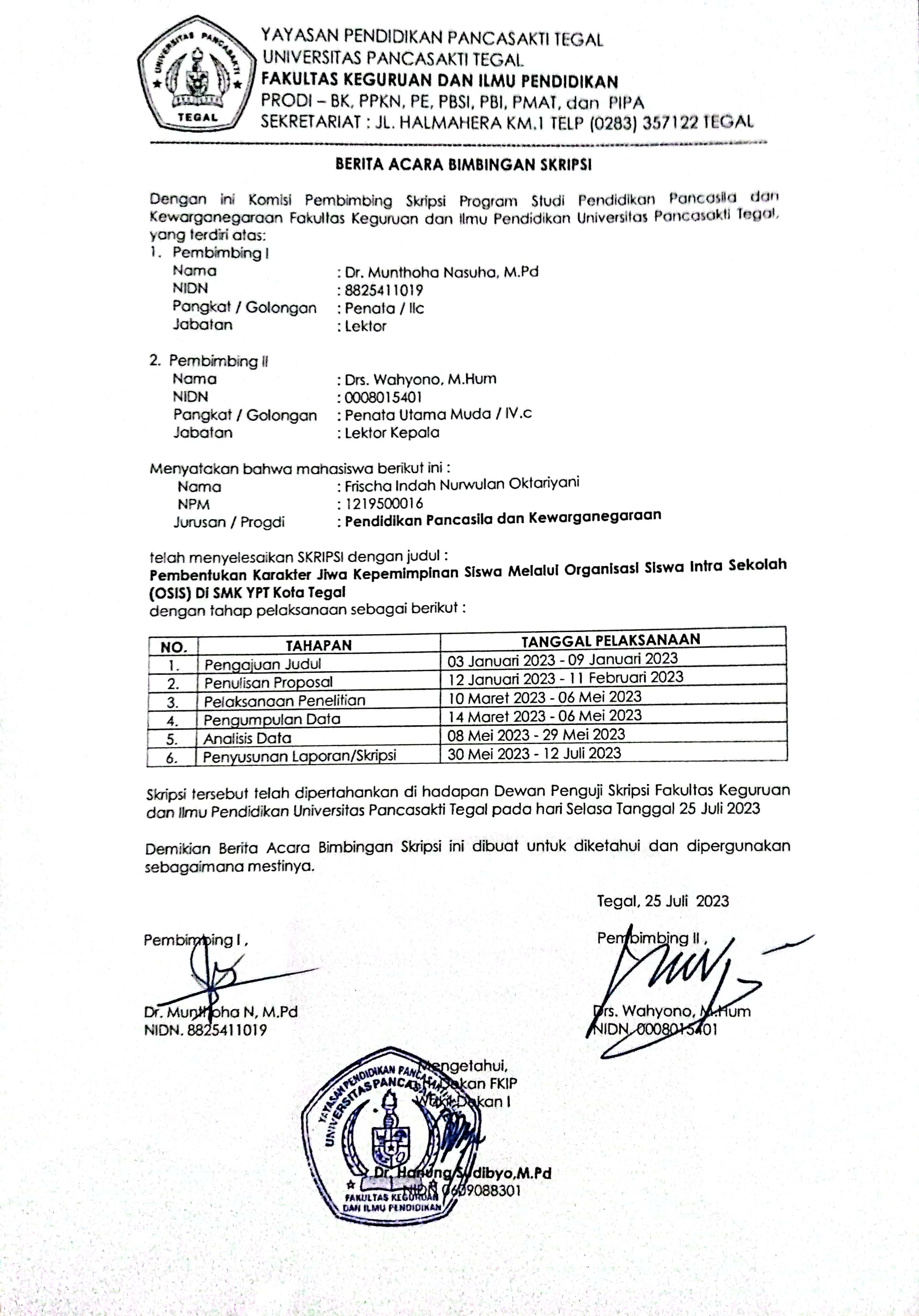 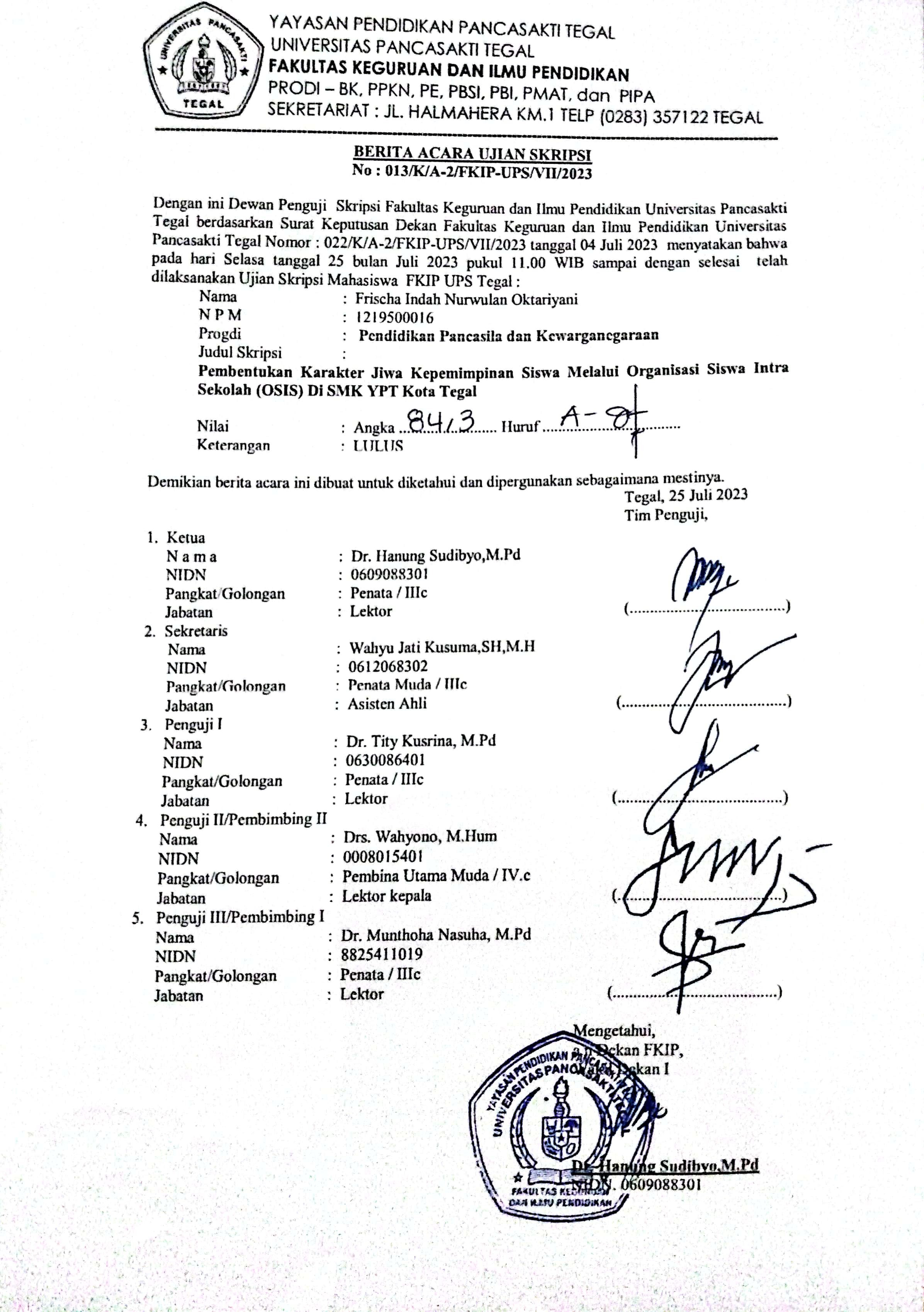 NoVariabelIndikator1.Karakter Kepemimpinan a. Pemahaman Karakter Kepemimpinan1. Siswa memahami karakter kepemimpinan1.Karakter Kepemimpinan a. Pemahaman Karakter Kepemimpinan2. Siswa diberi contoh bagaimana membangun karakter kepemimpinan yang bertanggung jawab, jujur, adil, tegas, demokrasi dan lain-lain1.Karakter Kepemimpinan b. Jenis karakter kepemimpinan1. Siswa harus mempunyai delapan karakteristik kepemimpinan1.Karakter Kepemimpinan b. Jenis karakter kepemimpinan2. Kepemimpinan yang baik harus memiliki integritas, keberanian, rasa hormat, kesadaran diri, rasa empati  dan rasa syukur1.Karakter Kepemimpinan c. Fungsi karakter kepemimpinan Mengarahkan siswa agar memiliki semangat yang tinggi dan bekerjasama sebaik mungkin2.	Siswa dapat mengatasi perubahan, bisa mengambil keputusan yang adil untuk semua siswa dan juga mampu mengarahkan siswa1.Karakter Kepemimpinan c. Peran opembina OSIS dalam menumbuhkan karakter kepemimpinan Sikap pembina jika adaa masalah dalam kegiatan OSIS Tugas pembina dalam mengambil keputusan 3.	Apa yang dilakukan pembina untuk memperkuat organisasi OSIS di dalam sekolah2.OSIS Pengertian tentang OSIS 1. Apa yang siswa ketahui tentang organisasi OSIS yang berjalan di sekolah2.OSIS Pengertian tentang OSIS 2. Apa alasan siswa mengikuti organisasi OSIS tersebut2.OSISFungsi OSIS1. Apa tujuan siswa mengikuti kegiatan osis untuk menumbuhkan karakter kepemimpinan2.OSISFungsi OSIS2. Peran OSIS dalam membentuk karakter di sekolah 2.OSIS  Syarat OSIS1. Siswa berani mengambil keputusandengan cepat dan tepat.2. Siswa harus saling terbuka satu sama lain 2.OSISTujuan OSISSiswa mengikuti OSIS untuk menumbuhkam ide-ide baruPeran OSIS dan siswa dalam mencipatakan lingkungan yang baik Tanggung jawab siswa pada semua tugasnyaDisekolah2.OSISTugas OSISTugas yang diberikan sekolah untuk anggota OSIS kepada siswa SMK YPT Kota TegalSikap anggota OSIS kepada siswa untuk menumbuhkan karakter kepemimpinan Cara meningkatkan program kerja OSIS yang menyangkut dengan karakter kepemimpinan 2.OSISOSIS dan kepemimpinan1. Aktivitas siswa mengenai kepemimpinan yang baik dalam organisasi 2. faktor yang menyebabkan kepemimpinan itu gagal 3. Siswa harus saling terbuka satu sama lainNoVariabelIndikatorItem ObservasiPenilaianPenilaianPenilaianPenilaianNoVariabelIndikatorItem ObservasiSB(Sangat Baik)B(Baik)KB(Kurang Baik)TB(Tidak Baik)1.Karakter kepemimpinana. Pemahaman  karakter kepemimpinan 1. Sikap Siswa memahami karakter kepemimpinan1.Karakter kepemimpinana. Pemahaman  karakter kepemimpinan 2. Siswa diberi contoh bagaimana membangun karakter kepemimpinan yang bertanggung jawab, jujur, adil, tegas, demokrasi dan lain-lain1.Karakter kepemimpinanb. Jenis karakter kepemimpinan 1. Siswa harus mempunyai delapan karakteristik kepemimpinan1.Karakter kepemimpinanb. Jenis karakter kepemimpinan 2. Kepemimpinan yang baik harus memiliki keberanian, rasa hormat, kesadaran diri, rasa empatic. Fungsi karakter kepemimpinanMengarahkan siswa agar memiliki semangat yang tinggi dan bekerjasama sebaik mungkin.c. Fungsi karakter kepemimpinan2. Siswa dapat mengatasi perubahan, bisa mengambil keputusan yang adil untuk semua siswa dan juga mampu mengarahkan siswaPeran pembina OSIS dalam menumbuhkan karakter kepemimpinan1. Apa yang dilakukan pembina untuk memperkuat organisasi OSIS di dalam sekolah2. Tugas pembina dalam mengambil keputusan3. Sikap pembina jika adaa masalah dalam kegiatan OSIS 2.OSIS 2.OSIS Pengertian tentang OSIS1. Apa yang siswa ketahui tentang organisasi OSIS yang berjalan di sekolah2.OSIS 2.OSIS Pengertian tentang OSIS2. . Apa alasan siswa mengikuti organisasi OSIS tersebut2.OSIS 2.OSIS Fungsi OSIS1. Tujuan siswa mengikuti kegiatan OSIS untuk menumbuhkan karakter kepemimpin2.OSIS 2.OSIS Fungsi OSIS2. Peran OSIS dalam membentuk karakter di sekolah2.OSIS 2.OSIS Tujuan OSIS 1. Siswa mengikuti OSIS untuk menumbuhkam ide-ide baru2.OSIS 2.OSIS Tujuan OSIS 2. Peran OSIS dan siswa dalam mencipatakan lingkungan yang baik2.OSIS 2.OSIS Tugas OSIS1. Tugas yang diberikan sekolah untuk anggota OSIS kepada siswa SMK YPT Kota Tegal2.OSIS 2.OSIS Tugas OSIS2. Sikap anggota OSIS kepada siswa untuk menumbuhkan karakter kepemimpinan2.OSIS 2.OSIS OSIS dan kepemimpinan 1. Aktivitas siswa mengenai kepemimpinan yang baik dalam organisasi2.OSIS 2.OSIS OSIS dan kepemimpinan 2. faktor yang menyebabkan kepemimpinan itu gagal2.OSIS 2.OSIS OSIS dan kepemimpinan 3. Sikap siswa saat ditegurorang yang lebih tua.2.OSIS 2.OSIS Syarat OSIS 1. Siswa berani mengambil keputusan dengan cepat dan tepatSyarat OSIS 2. Siswa harus saling terbuka satu sama lainNoVariabelIndikatorItem Wawancara.    KepemimpinanPemahaman karakter kepemimpinan.Menurut anda apa keahlian kepemimpinan yang penting untuk dimiliki?.    KepemimpinanJenis-jenis karakter kepemimpinan1. Apa yang akan kamu lakukan untuk meciptakan lingkungan kegiatan organisasi yang kondusif?2. Apabila anda menjadi seorang pemimpin, maka gaya kepemimpinan apa yang akan anda terapkan? .    KepemimpinanFungsi karakter kepemimpinan1. Bagaimana membentuk karakteristik kepemimpinan yang dapat berkomunikasi dengan efektif? 2. Hal apa saja yang sering dilakukan pada fungsi kepemimpinan? .    KepemimpinanKeterkaitannya nilai-nilai karakter kepemimpinan dengan kegiatan OSIS 1. Apakah setiap anggota OSIS harus memiliki jiwa kepemimpinan? 2. Bagaimana menurut anda Kriteria seorang pengurus OSIS yang baik?3. Menurut pendapatmu apa saja tugas dan tanggung jawab ketua OSIS sebagai pemimpin dalam organisasi? .    KepemimpinanImplementasi nilai-nilai kepemimpinan dalam kegiatan OSISApa yang akan kamu lakukan jika terdapat selisih antara anggota tim OSIS?  Faktor yang mempengaruhi karakter kepemimpinan1. Mengapa faktor kepemimpinan mempunyai pengaruh besar terhadap perkembangan sebuah organisasi?2. faktor-faktor apa saja yang harus dimiliki oleh seorang pemimpin?Peran Pembina osis dalam menumbuhkan karakter kepemimpinan siswa 1. apa yang harus dilakukan Pembina OSIS?2. Apakah dengan mengikuti OSIS dapat membentuk karakter? 2.OSISPemahaman OSIS 1. Apa tujuan anda untuk mengikuti OSIS? 3. Apa alasanmu ingin menjadi ketua OSIS2. Hari apa saja kumpulan osis dilaksanakan di SMK YPT Kota Tegal?2.OSISNilai Percaya diri 1.Menurut anda apa itu percaya diri dalam memimpin anggota osis?2. apakah percaya diri itu penting dalam mempimpin sebuah organisasi OSIS/kegiatan OSIS?Nilai Kreatif1.apakah karakter kepemimpinan anda memberikan inspirasi untuk bisa mengembangkan public speaking yang bagus di depan banyak orang?2. apakah karakter kepemimpinan memberikan ide-ide baru yang membuat anda menjadi kreatif dalam memimpin anggota osis?Nilai tanggung jawab1. Bagaimana tanggung jawab anda dalam melaksanakan tugas sekolah setelah mengikuti OSIS?2. Bagaimana anda mewujudkan sikap tanggung jawab anda terhadap nilai belajar anda walaupun anda mengikuti OSIS?3. Apakah kegiatan OSIS mengganggu proses belajar anda atau tidak?Nilai Bersahabat atau komunikatif1. Apakah OSIS memberikan dampak pada kehidupan sekolah/belajar anda?3. Dampak seperti apa yang anda dapat dari mengikuti kegiatan OSIS?Nilai karakter disiplin1. Apakah mengikuti kegiatan OSIS berdampak pada sikap jiwa kepemimpinan anda dan dampaknya seperti apa?2. Apakah mengikuti kegiatan OSIS membuat anda memiliki karakter kepemimpinan yang disiplin ?NoVariabelIndikatorItem WawancaraJawaban1.Karakter kepemimpinanPemahaman karakter kepemimpinanMenurut anda apa keahlian kepemimpinan yang penting untuk dimiliki?Kemampuan untuk menavigasi interaksi sosial dan mampu berbicara di depan umum dan memiliki public speaking yang bagus 1.Karakter kepemimpinanJenis-jenis karakter kepemimpinanApa yang akan kamu lakukan untuk meciptakan lingkungan kegiatan organisasi yang kondusif? Apabila anda menjadi seorang pemimpin, maka gaya kepemimpinan apa yang akan anda terapkan?Bangun komunikasi yang baik dengan anggota OSISAttitude yang tenang dan positif1.Karakter kepemimpinanFungsi karakter kepemimpinanBagaimana membentuk karakteristik kepemimpinan yang dapat berkomunikasi dengan efektif?Hal apa saja yang sering dilakukan pada fungsi kepemimpinan?Bertindak tegas Memimpin organisasinya agar berjalan dengan baik1.Karakter kepemimpinanKeterkaitannya nilai-nilai karakterkepemimpinan dengan kegiatab OSISApakah setiap anggota OSIS harus memiliki jiwa kepemimpinan?Bagaimana menurut anda Kriteria seorang pengurus OSIS yang baik?Ya, agar mampu menjadi seorang pendengar yang mampu bekerjasama satu sama lainMemiliki budi pekerti yang baik dan sopan santun terhadap orang tua, guru dan teman1.Karakter kepemimpinanKeterkaitannya nilai-nilai karakterkepemimpinan dengan kegiatab OSISMenurut pendapatmu apa saja tugas dan tanggung jawab ketua OSIS sebagai pemimpin dalam organisasi?Memimpin organisasi dengan baik dan bijak 1.Karakter kepemimpinanImplementasi nilai-nilai kepemimpinan dalam kegiatan OSISApa yang akan kamu lakukan jika terdapat selisih antara anggota tim OSIS?Mencari akar permasalahannya dan menyelesaikannya 1.Karakter kepemimpinanFaktor yang mempengaruhi karakter kepemimpinanMengapa faktor kepemimpinan mempunyai pengaruh besar terhadap perkembangan sebuah organisasi?faktor-faktor apa saja yang harus dimiliki oleh seorang pemimpin?Karena kepemimpinan menjadi sebuah faktor keberhasilan akan sebuah organisasi Bekerjasama 1.Karakter kepemimpinanPeran Pembina osis dalam menumbuhkan karakter kepemimpinan siswaapa yang harus dilakukan Pembina OSIS?Apakah dengan mengikuti OSIS dapat membentuk karakter?Mengesahkan dan melantik anggota OSIS Ya 2.OSISPemahaman OSISApa tujuan anda untuk mengikuti OSIS?Apa alasanmu ingin menjadi ketua OSIS?Hari apa saja kumpulan osis dilaksanakan di SMK YPT Kota Tegal?Mendapatkan banyak ilmu dan pengalamanMemiliki kepercayaan diriSenin, kamis setelah pulang sekolah dan sabtu 2.OSISNilai jujurApakah percaya diri itu penting dalam mempimpin sebuah organisasi OSIS/kegiatan OSIS?Menurut anda apa itu percaya diri dalam memimpin anggota osis?Ya sangat penting karena jika kita tidak memiliki rasa percaya diri maka kita tidak dapat memimpin dan menjadi ketua dalam organisasiPercaya diri adalah kunci bagi kita untuk tampil lebih baik 2.OSISNilai Kreatifapakah karakter kepemimpinan anda memberikan inspirasi untuk bisa mengembangkan public speaking yang bagus di depan banyak orang?apakah karakter kepemimpinan memberikan ide-ide baru yang membuat anda menjadi kreatif dalam memimpin anggota osis?Iya, cukup memberikan inspirasi karena tidak mudah jika kita berbicara di depan banyak orang tapi jika kita mempunyai public speaking yang bagus itu adalah sebuah kebanggan tersendiri Iya, itu membuat saya menjadi tahu  banyak hal yang saya ingin tahu2.OSISNilai tanggung jawabBagaimana tanggung jawab anda dalam melaksanakan tugas sekolah setelah mengikuti OSIS?anda mewujudkan sikap tanggung jawab anda terhadap nilai belajar anda walaupun anda mengikuti OSIS?Saya tidak pernah lalai tehadap tugas sekolah setelah mengikuti OSIS Ya tentu saja saya tetap bertanggung jawab terhadap nilai belajar saja 2.OSISNilai Bersahabat atau komunikatifApakah OSIS memberikan dampak pada kehidupan sekolah/belajar anda?Dampak seperti apa yang anda dapat dari mengikuti kegiatan OSIS?Apakah kegiatan OSIS mengganggu proses belajar anda atau tidak?Iya, memberikan dampak yang positif Memaksimalkan kemampuan breaktivitasTidak2.OSISNilai Disiplin.Apakah mengikuti kegiatan OSIS berdampak pada sikap jiwa kepemimpinan anda dan dampaknya seperti apa?Apakah mengikuti kegiatan OSIS membuat anda memiliki karakter kepemimpinan yang disiplin ?Mengikuti kegiatan OSIS berdampak pada sikap kepemimpinan saya, saya jadi lebih displin, bertanggung jawab dan mampu berbicara di cdepan banyak orang serta tidak takut menjadi ketua atau memimpin jalannya sebah organisasi IyaNoVariabelIndikatorItem WawancaraJawaban1.Karakter kepemimpinanPemahaman karakter kepemimpinanMenurut anda apa keahlian kepemimpinan yang penting untuk dimiliki?Kemampuan komunikasi dan sikap yang baik 1.Karakter kepemimpinanJenis-jenis karakter kepemimpinanApa yang akan kamu lakukan untuk meciptakan lingkungan kegiatan organisasi yang kondusif?Apabila anda menjadi seorang pemimpin, maka gaya kepemimpinan apa yang akan anda terapkan?Membangun kepercayaan Bertanggung jawab, cerdas dan demokrasi 1.Karakter kepemimpinanFungsi karakter kepemimpinanBagaimana membentuk karakteristik kepemimpinan yang dapat berkomunikasi dengan efektif?Hal apa saja yang sering dilakukan pada fungsi kepemimpinan?Memiliki nilai etika dan integrasi Memiliki emosional yang stabil 1.Karakter kepemimpinanKeterkaitannya nilai-nilai karakterkepemimpinan dengan kegiatab OSISApakah setiap anggota OSIS harus memiliki jiwa kepemimpinan?Bagaimana menurut anda Kriteria seorang pengurus OSIS yang baik?Ya, agar siswa dilatih untuk berpikiran secara kritis Memiliki bakat sebagai pemimpin Menurut pendapatmu apa saja tugas dan tanggung jawab ketua OSIS sebagai pemimpin dalam organisasi?Menetapkan kebijakan dan mengambil keputusan secara musyawarah atau mufakat Implementasi nilai-nilai kepemimpinan dalam kegiatan OSISApa yang akan kamu lakukan jika terdapat selisih antara anggota tim OSIS?Membahas masalah sampai benar-benar selesai Faktor yang mempengaruhi karakter kepemimpinanMengapa faktor kepemimpinan mempunyai pengaruh besar terhadap perkembangan sebuah organisasi?faktor-faktor apa saja yang harus dimiliki oleh seorang pemimpin?Pergerakan dan laju organisasi membutuhkan leadership Motivasi dan tekad Peran Pembina osis dalam menumbuhkan karakter kepemimpinan siswaapa yang harus dilakukan Pembina OSIS?Apakah dengan mengikuti OSIS dapat membentuk karakter?Pembinaan Ya 2.OSISPemahaman OSISApa tujuan anda untuk mengikuti OSIS?Apa alasanmu ingin menjadi ketua OSIS?Hari apa saja kumpulan osis dilaksanakan di SMK YPT Kota Tegal?Mendapatkan banyak ilmu dan pengalamanMemiliki kepercayaan diriSenin, kamis setelah pulang sekolah dan sabtu 2.Nilai jujurApakah percaya diri itu penting dalam mempimpin sebuah organisasi OSIS/kegiatan OSIS?Menurut anda apa itu percaya diri dalam memimpin anggota osis?Ya sangat penting karena jika kita tidak memiliki rasa percaya diri maka kita tidak dapat memimpin dan menjadi ketua dalam organisasiPercaya diri adalah kunci bagi kita untuk tampil lebih baik 2.Nilai Kreatifapakah karakter kepemimpinan anda memberikan inspirasi untuk bisa mengembangkan public speaking yang bagus di depan banyak orang?apakah karakter kepemimpinan memberikan ide-ide baru yang membuat anda menjadi kreatif dalam memimpin anggota osis?Iya, cukup memberikan inspirasi karena tidak mudah jika kita berbicara di depan banyak orang tapi jika kita mempunyai public speaking yang bagus itu adalah sebuah kebanggan tersendiri Iya, itu membuat saya menjadi tahu  banyak hal yang saya ingin tahu2.Nilai tanggung jawabBagaimana tanggung jawab anda dalam melaksanakan tugas sekolah setelah mengikuti OSIS?anda mewujudkan sikap tanggung jawab anda terhadap nilai belajar anda walaupun anda mengikuti OSIS?Saya tidak pernah lalai tehadap tugas sekolah setelah mengikuti OSIS Ya tentu saja saya tetap bertanggung jawab terhadap nilai belajar saja 2.Nilai Bersahabat atau komunikatifApakah OSIS memberikan dampak pada kehidupan sekolah/belajar anda?Dampak seperti apa yang anda dapat dari mengikuti kegiatan OSIS?Apakah kegiatan OSIS mengganggu proses belajar anda atau tidak?Iya, memberikan dampak yang positif Memaksimalkan kemampuan breaktivitasTidak2.Nilai Disiplin.Apakah mengikuti kegiatan OSIS berdampak pada sikap jiwa kepemimpinan anda dan dampaknya seperti apa?Apakah mengikuti kegiatan OSIS membuat anda memiliki karakter kepemimpinan yang disiplin ?Mengikuti kegiatan OSIS berdampak pada sikap kepemimpinan saya, saya jadi lebih displin, bertanggung jawab dan mampu berbicara di cdepan banyak orang serta tidak takut menjadi ketua atau memimpin jalannya sebah organisasi IyaNoVariabelIndikatorItem WawancaraJawaban1.Karakter kepemimpinanPemahaman karakter kepemimpinanMenurut anda apa keahlian kepemimpinan yang penting untuk dimiliki?Kepekaan terhadap anggotannya 1.Karakter kepemimpinanJenis-jenis karakter kepemimpinanApa yang akan kamu lakukan untuk meciptakan lingkungan kegiatan organisasi yang kondusif?Apabila anda menjadi seorang pemimpin, maka gaya kepemimpinan apa yang akan anda terapkan?Memupuk toleransi dalam organisasi Tidak otoriter dan selalu  bersikap adil 1.Karakter kepemimpinanFungsi karakter kepemimpinanBagaimana membentuk karakteristik kepemimpinan yang dapat berkomunikasi dengan efektif?Hal apa saja yang sering dilakukan pada fungsi kepemimpinan?Mengutamakan kerjasama Memiliki emosional yang stabil 1.Karakter kepemimpinanKeterkaitannya nilai-nilai karakterkepemimpinan dengan kegiatab OSISApakah setiap anggota OSIS harus memiliki jiwa kepemimpinan?Bagaimana menurut anda Kriteria seorang pengurus OSIS yang baik?Ya, agar siswa dilatih untuk berpikiran secara kritis Memiliki bakat sebagai pemimpin Menurut pendapatmu apa saja tugas dan tanggung jawab ketua OSIS sebagai pemimpin dalam organisasi?Menetapkan kebijakan dan mengambil keputusan secara musyawarah atau mufakat Implementasi nilai-nilai kepemimpinan dalam kegiatan OSISApa yang akan kamu lakukan jika terdapat selisih antara anggota tim OSIS?Membahas masalah sampai benar-benar selesai Faktor yang mempengaruhi karakter kepemimpinanMengapa faktor kepemimpinan mempunyai pengaruh besar terhadap perkembangan sebuah organisasi?faktor-faktor apa saja yang harus dimiliki oleh seorang pemimpin?Pergerakan dan laju organisasi membutuhkan leadership Motivasi dan tekad Peran Pembina osis dalam menumbuhkan karakter kepemimpinan siswaapa yang harus dilakukan Pembina OSIS?Apakah dengan mengikuti OSIS dapat membentuk karakter?Pembinaan Ya 2.OSISPemahaman OSISApa tujuan anda untuk mengikuti OSIS?Apa alasanmu ingin menjadi ketua OSIS?Hari apa saja kumpulan osis dilaksanakan di SMK YPT Kota Tegal?Mendapatkan banyak ilmu dan pengalamanMemiliki kepercayaan diriSenin, kamis setelah pulang sekolah dan sabtu 2.OSISNilai jujurApakah percaya diri itu penting dalam mempimpin sebuah organisasi OSIS/kegiatan OSIS?Menurut anda apa itu percaya diri dalam memimpin anggota osis?Ya sangat penting karena jika kita tidak memiliki rasa percaya diri maka kita tidak dapat memimpin dan menjadi ketua dalam organisasiPercaya diri adalah kunci bagi kita untuk tampil lebih baik 2.OSISNilai Kreatifapakah karakter kepemimpinan anda memberikan inspirasi untuk bisa mengembangkan public speaking yang bagus di depan banyak orang?apakah karakter kepemimpinan memberikan ide-ide baru yang membuat anda menjadi kreatif dalam memimpin anggota osis?Iya, cukup memberikan inspirasi karena tidak mudah jika kita berbicara di depan banyak orang tapi jika kita mempunyai public speaking yang bagus itu adalah sebuah kebanggan tersendiri Iya, itu membuat saya menjadi tahu  banyak hal yang saya ingin tahu2.OSISNilai tanggung jawabBagaimana tanggung jawab anda dalam melaksanakan tugas sekolah setelah mengikuti OSIS?anda mewujudkan sikap tanggung jawab anda terhadap nilai belajar anda walaupun anda mengikuti OSIS?Saya tidak pernah lalai tehadap tugas sekolah setelah mengikuti OSIS Ya tentu saja saya tetap bertanggung jawab terhadap nilai belajar saja 2.OSISNilai Bersahabat atau komunikatifApakah OSIS memberikan dampak pada kehidupan sekolah/belajar anda?Dampak seperti apa yang anda dapat dari mengikuti kegiatan OSIS?Apakah kegiatan OSIS mengganggu proses belajar anda atau tidak?Iya, memberikan dampak yang positif Memaksimalkan kemampuan breaktivitasTidak2.OSISNilai Disiplin.Apakah mengikuti kegiatan OSIS berdampak pada sikap jiwa kepemimpinan anda dan dampaknya seperti apa?Apakah mengikuti kegiatan OSIS membuat anda memiliki karakter kepemimpinan yang disiplin ?Mengikuti kegiatan OSIS berdampak pada sikap kepemimpinan saya, saya jadi lebih displin, bertanggung jawab dan mampu berbicara di cdepan banyak orang serta tidak takut menjadi ketua atau memimpin jalannya sebah organisasi IyaNoVariabelIndikatorItem WawancaraJawaban1.Karakter kepemimpinanPemahaman karakter kepemimpinanMenurut anda apa keahlian kepemimpinan yang penting untuk dimiliki?Keterampilan interpersonal memungkinkan para pemimpinuntuk mengukur emosi orang lain dan menanggapi interaksi berdasarkan kesadaran mereka 1.Karakter kepemimpinanJenis-jenis karakter kepemimpinanApa yang akan kamu lakukan untuk meciptakan lingkungan kegiatan organisasi yang kondusif?Apabila anda menjadi seorang pemimpin, maka gaya kepemimpinan apa yang akan anda terapkan?Saling mengapresiasi dan harus bertanggung jawab dalam tugasnya  Dapat mengkoordinasikan, mengsinergikan dan memaksimalkan segala sumber daya yang ada untuk mencapai tujuan 1.Karakter kepemimpinanFungsi karakter kepemimpinanBagaimana membentuk karakteristik kepemimpinan yang dapat berkomunikasi dengan efektif?Hal apa saja yang sering dilakukan pada fungsi kepemimpinan?Mampu menerapkan nilai value dan visi perubahan Bersikap positif dan lebih percaya diri 1.Karakter kepemimpinanKeterkaitannya nilai-nilai karakterkepemimpinan dengan kegiatab OSISApakah setiap anggota OSIS harus memiliki jiwa kepemimpinan?Bagaimana menurut anda Kriteria seorang pengurus OSIS yang baik?Ya, agar siswa dilatih untuk berpikiran secara kritis Memiliki bakat sebagai pemimpin 1.Karakter kepemimpinanMenurut pendapatmu apa saja tugas dan tanggung jawab ketua OSIS sebagai pemimpin dalam organisasi?Menetapkan kebijakan dan mengambil keputusan secara musyawarah atau mufakat 1.Karakter kepemimpinanImplementasi nilai-nilai kepemimpinan dalam kegiatan OSISApa yang akan kamu lakukan jika terdapat selisih antara anggota tim OSIS?Membahas masalah sampai benar-benar selesai 1.Karakter kepemimpinanFaktor yang mempengaruhi karakter kepemimpinanMengapa faktor kepemimpinan mempunyai pengaruh besar terhadap perkembangan sebuah organisasi?faktor-faktor apa saja yang harus dimiliki oleh seorang pemimpin?Pergerakan dan laju organisasi membutuhkan leadership Motivasi dan tekad 1.Karakter kepemimpinanPeran Pembina osis dalam menumbuhkan karakter kepemimpinan siswaapa yang harus dilakukan Pembina OSIS?Apakah dengan mengikuti OSIS dapat membentuk karakter?Pembinaan Ya 2.OSISPemahaman OSISApa tujuan anda untuk mengikuti OSIS?Apa alasanmu ingin menjadi ketua OSIS?Hari apa saja kumpulan osis dilaksanakan di SMK YPT Kota Tegal?Mendapatkan banyak ilmu dan pengalamanMemiliki kepercayaan diriSenin, kamis setelah pulang sekolah dan sabtu 2.OSISNilai jujurApakah percaya diri itu penting dalam mempimpin sebuah organisasi OSIS/kegiatan OSIS?Menurut anda apa itu percaya diri dalam memimpin anggota osis?Ya sangat penting karena jika kita tidak memiliki rasa percaya diri maka kita tidak dapat memimpin dan menjadi ketua dalam organisasiPercaya diri adalah kunci bagi kita untuk tampil lebih baik 2.OSISNilai Kreatifapakah karakter kepemimpinan anda memberikan inspirasi untuk bisa mengembangkan public speaking yang bagus di depan banyak orang?apakah karakter kepemimpinan memberikan ide-ide baru yang membuat anda menjadi kreatif dalam memimpin anggota osis?Iya, cukup memberikan inspirasi karena tidak mudah jika kita berbicara di depan banyak orang tapi jika kita mempunyai public speaking yang bagus itu adalah sebuah kebanggan tersendiri Iya, itu membuat saya menjadi tahu  banyak hal yang saya ingin tahu2.OSISNilai tanggung jawabBagaimana tanggung jawab anda dalam melaksanakan tugas sekolah setelah mengikuti OSIS?anda mewujudkan sikap tanggung jawab anda terhadap nilai belajar anda walaupun anda mengikuti OSIS?Saya tidak pernah lalai tehadap tugas sekolah setelah mengikuti OSIS Ya tentu saja saya tetap bertanggung jawab terhadap nilai belajar saja 2.OSISNilai Bersahabat atau komunikatifApakah OSIS memberikan dampak pada kehidupan sekolah/belajar anda?Dampak seperti apa yang anda dapat dari mengikuti kegiatan OSIS?Apakah kegiatan OSIS mengganggu proses belajar anda atau tidak?Iya, memberikan dampak yang positif Memaksimalkan kemampuan breaktivitasTidak2.OSISNilai Disiplin.Apakah mengikuti kegiatan OSIS berdampak pada sikap jiwa kepemimpinan anda dan dampaknya seperti apa?Apakah mengikuti kegiatan OSIS membuat anda memiliki karakter kepemimpinan yang disiplin ?Mengikuti kegiatan OSIS berdampak pada sikap kepemimpinan saya, saya jadi lebih displin, bertanggung jawab dan mampu berbicara di cdepan banyak orang serta tidak takut menjadi ketua atau memimpin jalannya sebah organisasi IyaNoVariabelInstrumenItem Wawanacara1.OSIS Pemahaman OSISSudah berapa lama ibu menjadi Pembina OSIS?1.OSIS Kinerja OSIS1. Bagaimana tanggapan ibu/bapak mengenai OSIS tahun pelajaran 2022-2023?2. apakah OSIS tahun pelajaran 2022-2023 memiliki kinerja yang baik? 1.OSIS Aktivitas selama mengikuti OSIS 1. apakah kegiatan OSIS dapat menggangu kegiatan jam pelajaran di sekolah2. setiap kapan di adakan pemilihan anggota OSIS?1.OSIS Syarat-syarat atau kriteria OSIS 1. apa saja syarat-syarat atau kriteria untuk menjadi anggota OSIS?2. apakah jumlah OSIS meningkat setiap tahunnya? 3. Apakah anda  melakukan pengawasan kepada anggota OSIS ketika mereka sedang ada kegiatan atau sedang berdiskusi ?4. adakah pesan dan kesan ibu/bapak untuk OSIS tahun pelajar 2022-2023?2.Karakter.KepemimpinanPemahaman pendidikan karakter1. Apakah anda mengajarkan pendidikan karakter kepemimpinan kepada siswa? (nilai jujur, nilai tanggung jawab, konsisten atau inisiatif, adil, tegas dan dapat di percaya)2. Apakah perkembangan karakter kepemimpinan siswa penting bagi anda? (nilai jujur, nilai tanggung jawab, konsisten atau inisiatif, adil, tegas dan dapat di percaya)3. Apa yang anda lakukan untuk membina karakter kepemimpinan siswa? (nilai jujur, nilai tanggung jawab, konsisten atau inisiatif, adil, tegas dan dapat di percaya)2.Karakter.Kepemimpinannilai jujur, nilai tanggung jawab, konsisten atau inisiatif, adil, tegas dan dapat di percaya1. Bagaimana perilaku siswa setelah menggunakan mengikuti kegiata OSIS?2. Apakah mengikuti kegiatan OSIS memberikan dampak pada karakter siswa, dampaknya seperti apa? (nilai jujur, nilai tanggung jawab, konsisten atau inisiatif, adil, tegas dan dapat di percaya)3. Apakah mengikuti kegiatan OSIS memberikan pengaruh pada proses peembentukan karakter kepemimpinan?anak penting bagi anda? (nilai jujur, nilai kreatif, nilai tanggung jawab, nilai bersahabat atau komunikatif, nilai disiplin)3. Apa yang anda lakukan untuk membina karakter anak? (nilai jujur, nilai kreatif, nilai tanggung jawab, nilai bersahabat ataukomunikatif, nilai disiplin)2.Karakter.KepemimpinanNilai jujur, nilai kreatif, nilai tanggung jawab, nilai bersahabat atau komunikatif, nilai disiplinBagaimana perilaku anak setelah menggunakan media sosial?Apakah media sosial memberikan dampak pada karakter anak, dampaknya seperti apa? (nilai jujur, nilai kreatif, nilai tanggung jawab, nilai bersahabat atau komunikatif, nilai disiplin)Apakah media sosial memberikan pengaruh padaproses pembentukan karakter?NoItem DokumentasiAdaTidakKeterangan1Profil Sekolah SMK YPT Kota Tegal2Struktur Tabel Organisasi SMK YPT Kota Tegal3Struktur Tabel Sarana dan Prasarana SMK YPT Kota Tegal4Struktur Tabel Organisasi OSIS SMK YPT Kota Tegal5Foto wawancara dengan Kepala Sekolah SMK YPT Kota Tegal6Foto wawancara dengan Waka Kesiswaan SMK YPT Kota Tegal7Foto wawancara dengan Pembina OSIS SMK YPT Kota Tegal 8Foto Kegiatan siswa pada saat mengikuti Latihan Dasar Kepemimpinan (LDK)     9Foto kegiatan siswa yang sedang melaksanakan Pembentukan Fisik Mental Disiplin Dan Kepemimpinan (PFMDK)10Foto kegiatan siswa yang sedang melaksanakan bakti sosial 11Foto seluruh siswa SMK YPT kota Tegal sedang merayakan hari ulang tahun sekolah 12Foto kegiatan siswa yang melaksanakan PPDB 13Foto siswa yang sedang mengikuti eskul PBBNoItem DokumentasiAdaTidakKeterangan1Profil Sekolah SMK YPT Kota Tegal2Struktur Tabel Organisasi SMK YPT Kota Tegal3Struktur Tabel Sarana dan Prasarana SMK YPT Kota Tegal4Struktur Tabel Organisasi OSIS SMK YPT Kota Tegal5Foto wawancara dengan Kepala Sekolah SMK YPT Kota Tegal6Foto wawancara dengan Waka Kesiswaan SMK YPT Kota Tegal7Foto wawancara dengan Pembina OSIS SMK YPT Kota Tegal8Foto Kegiatan siswa pada saat mengikuti Latihan Dasar Kepemimpinan (LDK9Foto kegiatan siswa yang sedang melaksanakan Pembentukan Fisik Mental Disiplin Dan Kepemimpinan (PFMDK)10Foto kegiatan siswa yang sedang melaksanakan bakti sosial11Foto seluruh siswa SMK YPT kota Tegal sedang merayakan hari ulang tahun sekolah12Foto kegiatan siswa yang melaksanakan PPDB13Foto siswa yang sedang mengikuti eskul PBB